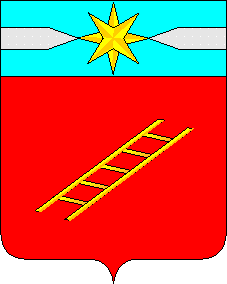 КОНТРОЛЬНО-СЧЕТНЫЙ ОРГАН ЛУХСКОГО МУНИЦИПАЛЬНОГО РАЙОНАИВАНОВСКОЙ ОБЛАСТИ______________________________________________________________155270, Ивановская область, п.Лух, ул.Октябрьская,д.4., тел. 8(49344) 2-12-61   E-mail:  luhkso@yandex.ru                                                                                                             25 декабря 2023г.  ЗАКЛЮЧЕНИЕ № 78по результатам проведения экспертно-аналитического мероприятия«Экспертиза проекта решения Совета Лухского муниципального района «О районном бюджете на 2024 год и плановый период 2025 и 2026 годов» ко второму чтениюОбщие положения.          Экспертно-аналитическое мероприятие «Экспертиза проекта решения Совета Лухского муниципального района «О бюджете Лухского муниципального района на 2024 год и плановый период  2025-2026 годов» ко второму чтению» (далее – экспертно-аналитическое мероприятие) проведено Контрольно-счетным органом Лухского муниципального района (далее – КСО) на основании плана деятельности Контрольно-счетного органа Лухского муниципального района на 2023 год, утвержденного Председателем КСО от 23.12.2022г. №61 и распоряжения Председателя КСО от 21.12.2023г. №80.     Предмет экспертно-аналитического мероприятия: проект решения Совнта Лухского муниципального района «О бюджете Лухского муниципального района на 2024 год и плановый период 2025 и 2026 годов» (ко второму чтению) с приложениями.     Цель экспертно-аналитического мероприятия: определение соблюдения нормативно-правовых актов Российской Федерации, Ивановской области и Лухского муниципального района (далее – действующее законодательство) при составлении и внесении проекта бюджета Лухского муниципального района.     Объекты экспертно-аналитического мероприятия:     - Финансовый отдел администрации Лухского муниципального района, как орган, уполномоченный на составление проекта бюджета Лухского муниципального района;     -Администрация Лухского муниципального района, как орган, уполномоченный на обеспечение составления проекта бюджета Лухскогомуниципального района, а также на внесение его с необходимыми документами на рассмотрение Совета Лухского муниципального района;     - Совет Лухского муниципального района, как орган, уполномоченный на рассмотрение и принятие проекта бюджета Лухского муниципального района.     Срок проведения экспертно-аналитического мероприятия: с 21.12.2023г. по 25.12.2023г.     Руководитель экспертно-аналитического мероприятия: Председатель Контрольно-счетного органа Лухского муниципального района Смирнова Ольга Павловна.     В ходе проведения экспертно-аналитического мероприятия Контрольно-счетным органом Лухского муниципального района установлено следующее:     1. Проект бюджета Лухского муниципального района на 2024 год и на плановый период 2025 и 2026 годов ко второму чтению представлен в виде проекта решения Совета Лухского муниципального района «О районном бюджете на 2024 год и на плановый период 2025 и 2026 годов» с приложениями.     Проектом решения о районном бюджете предусмотрены изменения, внесенные в проект  о районном бюджете на 2024 год и на плановый период 2025 и 2026 годов, после проведения Контрольно-счетным органом Лухского муниципального района экспертизы проекта решения «О  районном бюджете на 2024 год и плановый период 2025 и 2026 годов» ко второму чтению, а именно: проектом решения предлагается внести изменения в показатели основных характеристик бюджета Лухского муниципального района.     Предусмотренные проектом решения изменения показателей основных характеристик бюджета представлены в следующей таблице:руб.     Анализ данных, представленных в таблице, показал, что проектом решения предлагается утвердить:на 2024 год:     - увеличение доходов бюджета на 27 081 096,27 руб.;     - увеличение расходов бюджета на 28 315 326,27 руб.;     - дефицит бюджета в сумме 1 234 230,00 руб.     Согласно абзаца 2 пункта 3  статьи 92.1. БК РФ для муниципального образования, в отношении которого осуществляются меры, предусмотренные пунктом 4 статьи 136 БК РФ, дефицит бюджета не должен превышать 5 процентов утвержденного общего годового объема доходов местного бюджета без учета утвержденного объема безвозмездных поступлений и (или) поступлений налоговых доходов по дополнительным нормативам отчислений.     Утверждаемый дефицит бюджета составляет 5,0% от утвержденного общего годового объема доходов бюджета без учета утвержденного объема безвозмездных поступлений и (или) поступлений налоговых доходов по дополнительным нормативам отчислений и не превышает ограничения, установленные в отношении предельного уровня дефицита местного бюджета.     на 2025 год:     - увеличение доходов бюджета на 9 778 632,28 руб.;     - увеличение расходов бюджета на 9 778 632,28 руб.;     - дефицит бюджета 0,00 руб.     на 2026 год:     - увеличение доходов бюджета на 17 928 771,97 руб.;     - увеличение расходов бюджета на 17 928 771,97 руб.;     - дефицит бюджета 0,00 руб.     2. Проектом решения предусмотрено внесение изменений в приложение №2 «Доходы  районного бюджета по кодам классификации доходов бюджета на 2024 год и плановый период 2025 и 2026 годов». Анализ предлагаемых изменений на 2024 год и на плановый период 2025 и 2026 годов приведен в Приложении №1 к настоящему заключению.     3. Проектом решения предлагается внести изменения в пункт 2 статьи 3 , изложив в следующей редакции:     «2. Утвердить в пределах общего объема доходов бюджета, утвержденного статьей 1 настоящего решения, объем межбюджетных трансфертов, получаемых:     на 2024 год:1)из областного бюджета в сумме 144 821 411,98 руб.2)из бюджета поселений в сумме 1 524 649,00 руб.     на 2025 год:1)из областного бюджета в сумме 119 592 426,36 руб.2)из бюджетов поселений в сумме 1 501 800,00 руб.     на 2026 год:1)из областного бюджета в сумме 123 641 195,92 руб.2)из бюджетов поселений в сумме 1 501 800,00 руб.     4. Проектом решения предусмотрено внесение изменений в приложение №3 «Источники внутреннего финансирования дефицита районного бюджета на 2024 год и плановый период 2025 и 2026 годов». Анализ предлагаемых изменений на 2024 год и на плановый период 2025 и 2026 годов приведен в Приложении №2 к настоящему заключению.     5.Проектом решения предусмотрено внесение изменений в приложение №4 «Распределение бюджетных ассигнований по целевым статьям (муниципальным программам Лухского муниципального района Ивановской области и не включенным в муниципальные программы Лухского муниципального района Ивановской области направлениям деятельности органов местного самоуправления Лухского муниципального района Ивановской области), группам видов расходов классификации расходов районного бюджета на 2024 год». Анализ предлагаемых изменений на 2024 год приведен в Приложении №3 к настоящему заключению.     6.Проектом решения предусмотрено внесение изменений в приложение №5 «Распределение бюджетных ассигнований по целевым статьям (муниципальным программам Лухского муниципального района Ивановской области и не включенным в муниципальные программы Лухского муниципального района Ивановской области направлениям деятельности органов местного самоуправления Лухского муниципального района Ивановской области), группам видов расходов классификации расходов районного бюджета на 2025 и 2026 годы». Анализ предлагаемых изменений на 2025 и 2026 годы приведен в Приложении №4 к настоящему заключению.     7. Проектом решения предлагается внести изменения в приложение №6 «Ведомственная структура расходов районного бюджета на 2024 год». Анализ предлагаемых изменений на 2024 год приведен в Приложении №5 к настоящему заключению.     8. Проектом решения предусмотрено внесение изменений в приложение №7 «Ведомственная структура расходов районного бюджета на 2025 и 2026 годы». Анализ предлагаемых изменений на плановый период 2025 и 2026 годов приведен в Приложении №6 к настоящему заключению.     9. Проектом решения предусмотрено увеличить общий объем условно утвержденных расходов:     на 2025 год в сумме 150 000,00 руб.;     на 2026 год в сумме 652 840,00 руб.     В остальном проект решения о районном бюджете на 2024 год и на плановый период 2025 и 2026 годов остался неизменным.     Таким образом, проектом решения о районном бюджете предусмотрены следующие изменения:     - увеличения доходов районного бюджета на 2024 год на сумму 27 081 096,27 руб. (за счет увеличения доходов бюджета Лухского муниципального района получаемых в виде безвозмездных поступлений от других бюджетов бюджетной системы Российской Федерации и за счет увеличения собственных доходов);     - увеличения доходов районного бюджета на 2025 год на сумму 9 778 632,28 руб. (за счет увеличения доходов бюджета Лухского муниципального района получаемых в виде безвозмездных поступлений от других бюджетов бюджетной системы Российской Федерации);     - увеличения доходов районного бюджета на 2026 год на сумму 17 928 771,97 руб. (за счет увеличения доходов бюджета Лухского муниципального района получаемых в виде безвозмездных поступлений от других бюджетов бюджетной системы Российской Федерации);     - увеличение расходов районного бюджета на 2024 год на сумму 28 315 326,27 руб. (за счет увеличения доходов бюджета Лухского муниципального района получаемых в виде безвозмездных поступлений от других бюджетов бюджетной системы Российской Федерации и за счет увеличения собственных доходов);     - увеличение расходов районного бюджета на 2025 год на сумму 9 778 632,28 руб. (за счет увеличения доходов бюджета Лухского муниципального района получаемых в виде безвозмездных поступлений от других бюджетов бюджетной системы Российской Федерации);     - увеличения расходов районного бюджета на 2026 год на сумму 17 928 771,97 руб. (за счет увеличения доходов бюджета Лухского муниципального района получаемых в виде безвозмездных поступлений от других бюджетов бюджетной системы Российской Федерации);     - увеличение дефицита районного бюджета на 2024 год на 1 234 230,00 руб.;     - увеличение общего объема условно утвержденных расходов на 2025 год на сумму 150 000,00 руб.;     - увеличение общего объема условно утвержденных расходов на 2026 год на сумму 652 840,00 руб.     В соответствии с требованиями статьи 33 БК РФ проектом решения о районном бюджете соблюден принцип сбалансированности бюджета Лухского муниципального района.     Общий объем доходов районного бюджета запланирован на 2024 год в сумме 171 030 660,98 руб., на 2025 год – 143 923 726,36 руб., на 2026 год – 147 972 495,92 руб.     Общий объем расходов районного бюджета запланирован на 2024 год в сумме 172 264 890,98 руб., на 2025 год – 143 923 726,36 руб., на 2026 год – 147 972 495,92 руб.     Дефицит бюджета Лухского муниципального района на 2024 год запланирован в сумме 1 234 230,00 руб., на 2025 год – 0,00 руб. и на 2026 год – 0,00 руб.     В соответствии с требованиями  пункта 3 статьи 184.1 БК РФ и пункта 7.10. статьи 7 Положения о бюджетном процессе в Лухском муниципальном районе проектом  решения о бюджете общий объем условно утверждаемых расходов на 2025 год установлен в сумме 2 150 000,00 руб. (не менее  2,5 % общего объема расходов районного бюджета без учета расходов районного бюджета, предусмотренных за счет межбюджетных трансфертов из других бюджетов бюджетной системы РФ, имеющих целевое назначение), на 2025 год в объеме 4 500 000,00 руб. (не менее 5 % общего объема расходов районного бюджета без учета расходов районного бюджета, предусмотренных за счет межбюджетных трансфертов из других бюджетов бюджетной системы РФ, имеющих целевое назначение).     Размер резервного фонда Администрации Лухского муниципального района на 2024 год установлен в сумме 200 000,00 руб., на 2025 год – 200 000 руб., на 2026 год – 200 000,00 руб.     По результатам проведения экспертно-аналитического мероприятия Контрольно-счетным органом Лухского муниципального района сделаны следующие выводы:     1.В соответствии с требованиями статьи 33 БК РФ проектом решения о районном  бюджете соблюден принцип сбалансированности бюджета Лухского муниципального района.     2.Общий объем доходов районного бюджета запланирован на 2024 год в сумме 171 030 660,98 руб., на 2025 год – 143 923 726,36 руб., на 2026 год – 147 972 495,92 руб.     3.Общий объем расходов районного бюджета запланирован на 2024 год в сумме 172 264 890,98 руб., на 2025 год – 143 923 726,36 руб., на 2026 год – 147 972 495,92 руб.    4.Дефицит бюджета  Лухского муниципального района на 2024 год запланирован в сумме 1 234 230,00 руб., на 2025 год – 0,00 руб. и на 2026 год – 0,00 руб.     5.В соответствии с требованиями  пункта 3 статьи 184.1 БК РФ и пункта 7.10. статьи 7 Положения о бюджетном процессе в Лухском муниципальном районе проектом  решения о бюджете общий объем условно утверждаемых расходов на 20254 год установлен в сумме 2 150 000,00 руб. (не менее  2,5 % общего объема расходов районного бюджета без учета расходов районного бюджета, предусмотренных за счет межбюджетных трансфертов из других бюджетов бюджетной системы РФ, имеющих целевое назначение), на 2025 год в объеме 4 500 000,00 руб. (не менее 5,0 % общего объема расходов районного бюджета без учета расходов районного бюджета, предусмотренных за счет межбюджетных трансфертов из других бюджетов бюджетной системы РФ, имеющих целевое назначение).     6.Размер резервного фонда Администрации Лухского муниципального района на 2024 год установлен в сумме 200 000,00 руб., на 2025 год – 200 000 руб., на 2026 год – 200 000,00 руб.Председатель Контрольно-счетногооргана Лухского муниципального района:                                  О.П.СмирноваПриложение №1к заключению от 25.12.2023г. №78     Приложение №2к заключению от 25.12.2023г. №78Приложение №3к заключению от 25.12.2023г. №78 Приложение №4к заключению от 25.12.2023г. №78Приложение №5к заключению от 25.12.2023г.№78Приложение №6к заключению от 25.12.2023г. №78Приложение №7к заключению от.25.12.2023г. № 78Распределениеиных межбюджетных трансфертов между бюджетами поселений из бюджета муниципального района на осуществление части полномочий по дорожной деятельности в отношении автомобильных дорог местного значения в границах Лухского муниципального района, включая населённые пункты в части расчистки дорог от снега в зимний период и текущего(капитального) ремонта  в соответствии с законодательством Российской Федерации  на 2024 год и плановый период 2025 и 2026 годовРаспределениеиных межбюджетных трансфертов между бюджетами поселений из бюджета муниципального района на осуществление части полномочий посозданию  условий  для  предоставления  транспортных услуг населению и организация транспортного обслуживания населения в границах  поселений Лухского муниципального района на 2024 год и плановый период 2025 и 2026 годовРаспределениеиных межбюджетных трансфертов между бюджетами поселений из бюджета муниципального района на осуществление части полномочий по участию в организации деятельности по сбору ( в том числе раздельному сбору ) и транспортированию твёрдых коммунальных отходов на территории поселений Лухского муниципального района на 2024 год плановый период 2025 и 2026 годовРаспределениеиных межбюджетных трансфертов между бюджетами поселений из бюджета муниципального района на осуществление части полномочий по организации ритуальных услуг и содержанию мест захоронения на территории поселений Лухского муниципального района на 2024 год плановый период 2025 и 2026 годовРаспределениеиных межбюджетных трансфертов  бюджетам сельских поселений из бюджета муниципального района  на осуществление части полномочий по    водоснабжению населения и водоотведению на 2024 год и плановый период 2025 и 2026 годовНаименование основных характеристик бюджета(первое чтение)(второе чтение)Отклонение2024 год2024 год2024 год2024 годДоходы бюджета143 949 564,71171 030 660,98+27 081 096,27Расходы бюджета143 949 564,71172 264 890,98+28 315 326,27Дефицит (профицит) бюджета (-,+)0,00(-)1 234 230,00+1 234 230,002025 год2025 год2025 год2025 годДоходы бюджета134 145 094,08143 923 726,36+9 778 632,28Расходы бюджета134 145 094,08143 923 726,36+9 778 632,28Дефицит (профицит) бюджета (-,+)0,000,000,002026 год2026 год2026 год2026 годДоходы бюджета130 043 723,95147 972 495,92+17 928 771,97Расходы бюджета130 043 723,95147 972 495,92+17 928 771,97Дефицит (профицит) бюджета (-,+)0,000,000,00Код бюджетной классификации доходовНаименование доходовУтверждено проектом решения о бюджете на 2024 год (руб.)(первое чтение)Предусмотрено проектом решения ко второму чтению на 2024 год (руб.)Откло-нение,  (руб.)Утверждено проектом решения о бюджете на 2025 год (руб.)(первое чтение)Предусмотрено проектом решения ко второму чтению на 2025 год (руб.)Откло-нение, (руб.)Утверждено проектом решения о бюджете на 2026 год (руб.)(первое чтение)Предусмотрено проектом решения ко второму чтению на 2026 год (руб.)Откло-нение, (руб.)1 00 00000 00 0000 000Налоговые и неналоговые доходы24284600,0024684600,00400000,00228295,0022829500,000,0022829500,0022829500,000,001 01 00000 00 0000 000Налоги на прибыль, доходы12666100,0012666100,000,0011835100,0011835100,000,,0011835100,0011835100,000,001030000000 0000 000Налоги на товары (работы, услуги), реализуемые на территории РФ6766500,006766500,000,006766500,006766500,000,006766500,006766500,000,001 05 00000 00 0000 000Налоги на совокупный доход1600000,002000000,00400000,001330000,001330000,000,001330000,001330000,000,001 08 00000 00 0000 000Государственная пошлина410000,00410000,000,00410000,00410000,000,00410000,00410000,000,001 11 00000 00 0000 000Доходы от использования имущества, находящегося в государственной и муниципальной соб-ти660000,00660000,000,00660000,00660000,000,00660000,00660000,000,0011200000000000000Платежи при пользовании природными ресурсами53000,0053000,000,0060000,0060000,000,0060000,0060000,000,001 13 00000 00 0000 000Доходы от оказания платных услуг и компенсации затрат государства1707200,001707200,000,001346100,001346100,000,001346100,001346100,000,0011400000000000000Доходы от продажи материальных и нематериальных активов370000,00370000,000,00370000,00370000,000,00370000,00370000,000,001 16 00000 00 0000 000Штрафы, санкции, возмещение ущерба51800,0051800,000,0051800,0051800,000,0051800,0051800,000,002 00 00000 00 0000 000Безвозмездные поступления119664964,71146346060,9826681096,27111315594,08121094226,369778632,28107214223,95125142995,9217928771,972 02 00000 00 0000 000Безвозмездные поступления от других бюджетов бюджетной системы РФ119664964,71146346060,9826681096,27111315594,08121094226,369778632,28107214223,95125142995,9217928771,9720210000000000150Дотации бюджетам бюджетной системы Российской Федерации53864500,0079434939,6425570439,6454073700,0062970400,008896700,0054073700,006713850013064800,0020220000000000150Субсидии бюджетам бюджетной системы Российской Федерации18681434,9919010165,59328730,6010017399,179917472,97-99926,208370422,1710084616,351714194,1820230000000000150Субвенции бюджетам бюджетной системы Российской Федерации42681797,8942681518,01-279,8843370982,4043370689,90-292,5043182069,2743204610,4222541,1520240000000000150Иные межбюджетные трансферты 4437231,835219437,74782205,913853512,514835663,49982150,981588032,514715269,153127236,64Всего доходов:Всего доходов:143949564,71171030660,9827081096,27134145094,08143923726,369778632,28130043723,95147972495,9217928771,97Наименование кода классификации источников финансирования дефицита бюджетаУтверждено проектом решения о бюджете на 2024 год (руб.) (первое чтение)Предусмотрено проектом решения ко второму чтению на 2024 год (руб.)Отклонение, (руб.)Утверждено проектом решения о бюджете на 2025 год (руб.) (первое чтение)Предусмотрено проектом решения ко второму чтению на 2025 год (руб.)Отклонение, (руб.)Утверждено проектом решения о бюджете на 2026 год (руб.) (первое чтение)Предусмотрено проектом решения ко второму чтению на 2026 год (руб.)Отклонение, (руб.)ИСТОЧНИКИ ВНУТРЕННЕГО ФИНАНСИРОВАНИЯ ДЕФИЦИТА РАЙОННОГО БЮДЖЕТА0,001234230,001234230,000,000,000,000,000,000,00Изменение остатков средств на счетах по учету средств бюджета0,001234230,001234230,000,000,000,000,000,000,00Увеличение прочих остатков денежных средств бюджетов муниципальных районов-143949564,71-171030660,9827081096,27-134145094,08-143923726,369778632,28-130043723,95-147972495,9217928771,97Уменьшение прочих остатков денежных средств бюджетов муниципальных районов143949564,71172264890,9828315326,27134145094,08143923726,369778632,28130043723,95147972495,9217928771,97НаименованиеЦелевая статьяВид расходовУтверждено решением о бюджете на 2024 год (руб.)(первое чтение)Предусмотрено проектом решения ко второму чтению на 2024 год (руб.)ОтклонениеМуниципальная программа Лухского муниципального района Ивановской области «Развитие образования в Лухском муниципальном районе»010000000066862506,5479999325,541316819,00Подпрограмма «Развитие дошкольного образования в Лухском муниципальном районе».01100000016054766,1518698093,162643327,01Основное мероприятие «Обеспечение деятельности детских дошкольных учреждений Лухского муниципального района».011010000016054766,1518698093,162643327,01Расходы  детских дошкольных учреждений Лухского муниципального района.(Расходы на выплаты персоналу в целях обеспечения выполнения функций государственными (муниципальными) органами, казенными учреждениями, органами управления государственными внебюджетными фондами)01101000101006524274,006493786,00-30488,00Расходы  детских дошкольных учреждений Лухского муниципального района.(Закупка товаров, работ и услуг для обеспечения государственных (муниципальных) нужд).01101000102001504104,844267252,492763147,65Расходы  детских дошкольных учреждений Лухского муниципального района.(Иные бюджетные ассигнования)01101000108005000,009000,004000,00Укрепление материально-технической базы детских дошкольных учреждений Лухского муниципального района за счёт средств местного бюджета.(Закупка товаров, работ и услуг для  обеспечения государственных (муниципальных) нужд)0110100020200318000,00249000,00-69000,00Пожарная безопасность  образовательных учреждений Лухского муниципального района.(Закупка товаров, работ и услуг для обеспечения государственных (муниципальных) нужд)0110100030200210600,00200064,56-10535,44Осуществление переданных органам местного самоуправления государственных полномочий Ивановской области по присмотру и уходу за детьми-сиротами и детьми, оставшимися без попечения родителей, детьми-инвалидами в муниципальных дошкольных образовательных организациях и детьми, нуждающимися в длительном лечении, в муниципальных дошкольных образовательных организациях, осуществляющих оздоровление.(Закупка товаров, работ и услуг для государственных (муниципальных) нужд)0110180100200178488,00178488,000.00Осуществление переданных органам местного самоуправления государственных полномочий Ивановской области по выплате  компенсации части родительской платы за присмотр и уход за детьми в образовательных организациях, реализующих образовательную программу дошкольного образования.(Социальное обеспечение и иные выплаты населению).0110180110300186430,36186430,360.00Финансовое обеспечение государственных гарантий реализации прав на получение общедоступного и бесплатного дошкольного образования в муниципальных дошкольных образовательных организациях, включая расходы на оплату труда, приобретение учебников и учебных пособий, средств обучения, игр, игрушек (за исключением расходов на содержание зданий и оплату коммунальных услуг) .(Расходы на выплаты персоналу в целях обеспечения выполнения функций государственными (муниципальными) органами, казенными учреждениями, органами управления государственными внебюджетными фондами)01101801701005008590,005008590,000,00Финансовое обеспечение государственных гарантий реализации прав на получение общедоступного и бесплатного дошкольного образования в муниципальных дошкольных образовательных организациях, включая расходы на оплату труда, приобретение учебников и учебных пособий, средств обучения, игр, игрушек (за исключением расходов на содержание зданий и оплату коммунальных услуг)(Закупка товаров, работ и услуг для обеспечения государственных (муниципальных) нужд).011018017020022330,0022330,000.00Возмещение расходов, связанных с уменьшением размера родительской платы за присмотр и уход в муниципальных образовательных организациях, реализующих образовательную программу дошкольного образования, за детьми, пасынками и падчерицами граждан, принимающих участие (принимавших участие, в том числе погибших (умерших)) в специальной военной операции, проводимой с 24 февраля 2022 года, из числа военнослужащих и сотрудников федеральных органов исполнительной власти и федеральных государственных органов, в которых федеральным законом предусмотрена военная служба, сотрудников органов внутренних дел Российской Федерации, граждан Российской Федерации, заключивших после 21 сентября 2022 года контракт в соответствии с пунктом 7 статьи 38 Федерального закона от 28.03.1998 № 53-ФЗ "О воинской обязанности и военной службе" или заключивших контракт о добровольном содействии в выполнении задач, возложенных на Вооруженные Силы Российской Федерации, сотрудников уголовно-исполнительной системы Российской Федерации, выполняющих (выполнявших) возложенные на них задачи в период проведения специальной военной операции, а также граждан, призванных на военную службу по мобилизации в Вооруженные Силы Российской Федерации, на 2023 - 2025 годы.(Социальное обеспечение и иные выплаты населению).011018101030076746,9362949,73-13797,20Капитальный ремонт объектов дошкольного образования в рамках реализации социально значимого проекта "Создание безопасных условий пребывания в дошкольных образовательных организациях"(Закупка товаров, работ и услуг для государственных (муниципальных) нужд).01101S89002002020202,022020202,020,00Подпрограмма «Развитие общего образования в Лухском муниципальном районе».012000000046231569,2354499748,158268178,92Основное мероприятие «Обеспечение деятельности подведомственных учреждений общего образования Лухского муниципального района».012010000046231569,2354499748,158268178,92Расходы подведомственных учреждений общего образования Лухского муниципального района.(Расходы на выплаты персоналу в целях обеспечения выполнения функций государственными (муниципальными) органами, казенными учреждениями, органами управления государственными внебюджетными фондами)0120100040100253766,000,00-253766,00Расходы  подведомственных учреждений общего образования Лухского муниципального района.(Закупка товаров, работ и услуг для обеспечения государственных (муниципальных) нужд)01201000402002397976,568062846,705664870,14Расходы подведомственных учреждений общего образования Лухского муниципального района.(Предоставление субсидий бюджетным, автономным учреждениям и иным некоммерческим организациям)01201000406002 852200,004239364,001387164,00Расходы подведомственных учреждений общего образования Лухского муниципального района.(Иные бюджетные ассигнования)01201000408006000,006000,000,00Укрепление материально-технической базы образовательных организаций Лухского муниципального района за счет средств местного бюджета.(Закупка товаров, работ и услуг для обеспечения государственных (муниципальных) нужд)0120100050200420000,00386200,00-33800,00Укрепление материально-технической базы образовательных организаций Лухского муниципального района за счет средств местного бюджета.(Предоставление субсидий бюджетным, автономным учреждениям и иным некоммерческим организациям)0120100050600654183,44950000,00295816,56Пожарная безопасность образовательных учреждений Лухского муниципального района.(Закупка товаров, работ и услуг для обеспечения государственных (муниципальных) нужд)0120100060200252204,00299568,0047360,00Пожарная безопасность образовательных учреждений Лухского муниципального района.(Предоставление субсидий бюджетным, автономным учреждениям и иным некоммерческим организациям)012010006060090132,00107832,0017700,00Софинансирование к дополнительному финансированию мероприятий по организации питания в мун. общеобразовательных учреждениях Лухского муниципального района (Закупка товаров, работ и услуг для обеспечения государственных (муниципальных) нужд).012010008020034500,0058115,0023615,00Софинансирование к дополнительному финансированию мероприятий по организации питания в муниципальных общеобразовательных учреждениях Лухского муниципального района за счёт средств местного бюджета .   (Предоставление субсидий бюджетным, автономным учреждениям и иным некоммерческим организациям)012010008060090278,0088356,00-1922,00Расходы на установку спортивной площадки на территории Лухской школы (Предоставление субсидий бюджетам, автономным учреждениям и иным некоммерческим организациям)01201008506000,00117530,00117530,00Финансовое обеспечение госуда площадки на территирственных гарантий реализации прав на получение общедоступного и бесплатного дошкольного, начального общего, основного общего, среднего общего образования в муниципальных общеобразовательных организациях, обеспечение дополнительного образования в муниципальных общеобразовательных организациях, включая расходы на оплату труда, приобретение учебников и учебных пособий, средств обучения, игр и игрушек (за исключением расходов на содержание зданий и оплату коммунальных услуг).(Расходы на выплаты персоналу в целях обеспечения выполнения функций государственными (муниципальными) органами, казенными учреждениями, органами управления государственными внебюджетными фондами)012018015010018531681,2518531681,250,00Финансовое обеспечение государственных гарантий реализации прав на получение общедоступного и бесплатного дошкольного, начального общего, основного общего, среднего общего образования в муниципальных общеобразовательных организациях, обеспечение дополнительного образования в муниципальных общеобразовательных организациях, включая расходы на оплату труда, приобретение учебников и учебных пособий, средств обучения, игр и игрушек (за исключением расходов на содержание зданий и оплату коммунальных услуг).(Закупка товаров, работ и услуг для обеспечения государственных (муниципальных) нужд)0120180150200190281,00190281,000.00Финансовое обеспечение государственных гарантий реализации прав на получение общедоступного и бесплатного дошкольного, начального общего, основного общего, среднего общего образования в муниципальных общеобразовательных организациях, обеспечение дополнительного образования в муниципальных общеобразовательных организациях, включая расходы на оплату труда, приобретение учебников и учебных пособий, средств обучения, игр и игрушек (за исключением расходов на содержание зданий и оплату коммунальных услуг).(Предоставление субсидий бюджетным, автономным учреждениям и иным некоммерческим организациям).012018015060014971905,5014971905,500,00Осуществление переданных органам местного самоуправления государственных полномочий Ивановской области по выплате регионального ежемесячного денежноого вознаграждения за классное руководство педагогическим работникам  муниципальных общеобразовательных организаций(Расходы на выплаты персоналу в целях обеспечения выполнения функций государственными (муниципальными) органами, казенными учреждениями, органами управления государственными внебюджетными фондами)0120181090100890568,00890568,000,00Осуществление переданных органам местного самоуправления государственных полномочий Ивановской области по выплате регионального ежемесячного денежноого вознаграждения за классное руководство педагогическим работникам  муниципальных общеобразовательных организаций(Предоставление субсидий бюджетным, автономным учреждениям и иным некоммерческим организациям)0120181090600562464,00562464,000,00Ежемесячное денежное вознаграждение за классное руководство педагогическим работникам государственных и муниципальных образовательных организаций, реализующих образовательные программы начального общего образования, образовательные программы основного общего образования, образовательные программы среднего общего образования (Иные межбюджетные трансферты бюджетам муниципальных районов и городских округов Ивановской области на ежемесячное денежное вознаграждение за классное руководство педагогическим работникам муниципальных образовательных организаций, реализующих образовательные программы начального общего образования, образовательные программы основного общего образования, образовательные программы среднего общего образования)(Расходы на выплаты персоналу в целях обеспечения выполнения функций государственными (муниципальными) органами, казенными учреждениями, органами управления государственными внебюджетными фондами)01 2 01 L30311001 406160,001562400,00156240,00Ежемесячное денежное вознаграждение за классное руководство педагогическим работникам государственных и муниципальных образовательных организаций, реализующих образовательные программы начального общего образования, образовательные программы основного общего образования, образовательные программы среднего общего образования (Иные межбюджетные трансферты бюджетам муниципальных районов и городских округов Ивановской области на ежемесячное денежное вознаграждение за классное руководство педагогическим работникам муниципальных образовательных организаций, реализующих образовательные программы начального общего образования, образовательные программы основного общего образования, образовательные программы среднего общего образования(Предоставление субсидий бюджетным, автономным учреждениям и иным некоммерческим организациям)01 2 01 L3031600859320,00859320,000.00Организация бесплатного горячего питания обучающихся, получающих начальное общее образование в государственных и муниципальных образовательных организациях (организация бесплатного горячего питания обучающихся, получающих начальное общее образование в муниципальных образовательных организациях).(Закупка товаров, работ и услуг для обеспечения государственных (муниципальных) нужд)01201L3041200472728,64472728,640,00Организация бесплатного горячего питания обучающихся, получающих начальное общее образование в государственных и муниципальных образовательных организациях (организация бесплатного горячего питания обучающихся, получающих начальное общее образование в муниципальных образовательных организациях) (Предоставление субсидий бюджетным, автономным учреждениям и иным некоммерческим организациям)01201L3041600992729,64927557,26-65172,38Осуществление переданных органам местного самоуправления государственных полномочий Ивановской области по предоставлению бесплатного горячего питания обучающимся, получающим основное общее и среднее общее образование в муниципальных образовательных организациях, из числа детей граждан, принимающих участие (принимавших участие, в том числе погибших (умерших)) в специальной военной операции, проводимой с 24 февраля 2022 года, из числа военнослужащих и сотрудников федеральных органов исполнительной власти и федеральных государственных органов, в которых федеральным законом предусмотрена военная служба, сотрудников органов внутренних дел Российской Федерации, граждан Российской Федерации, заключивших контракт о добровольном содействии в выполнении задач, возложенных на Вооруженные Силы Российской Федерации, сотрудников уголовно-исполнительной системы Российской Федерации, выполняющих (выполнявших) возложенные на них задачи в период проведения специальной военной операции, а также граждан, призванных на военную службу по мобилизации в Вооруженные Силы Российской Федерации(Закупка товаров, работ и услуг для обеспечения государственных (муниципальных) нужд)0120189700200151245,60150266,64-978,96Осуществление переданных органам местного самоуправления государственных полномочий Ивановской области по предоставлению бесплатного горячего питания обучающимся, получающим основное общее и среднее общее образование в муниципальных образовательных организациях, из числа детей граждан, принимающих участие (принимавших участие, в том числе погибших (умерших)) в специальной военной операции, проводимой с 24 февраля 2022 года, из числа военнослужащих и сотрудников федеральных органов исполнительной власти и федеральных государственных органов, в которых федеральным законом предусмотрена военная служба, сотрудников органов внутренних дел Российской Федерации, граждан Российской Федерации, заключивших контракт о добровольном содействии в выполнении задач, возложенных на Вооруженные Силы Российской Федерации, сотрудников уголовно-исполнительной системы Российской Федерации, выполняющих (выполнявших) возложенные на них задачи в период проведения специальной военной операции, а также граждан, призванных на военную службу по мобилизации в Вооруженные Силы Российской Федерации (Предоставление субсидий бюджетным, автономным учреждениям и иным некоммерческим организациям)0120189700600151245,60151245,600,00Мероприятия по обеспечению деятельности советников директора по воспитанию и взаимодействию с детскими общественными объединениями в общеобразовательных организациях (Иные межбюджетные трансферты бюджетам муниципальных районов и городских округов Ивановской области на проведение мероприятий по обеспечению деятельности советников директора по воспитанию и взаимодействию с детскими общественными объединениями в муниципальных общеобразовательных организациях).(Расходы на выплаты персоналу в целях обеспечения выполнения функций государственными (муниципальными) органами, казенными учреждениями, органами управления государственными внебюджетными фондами)012ЕВ517921000,00685137,42685137,42Мероприятия по обеспечению деятельности советников директора по воспитанию и взаимодействию с детскими общественными объединениями в общеобразовательных организациях (Иные межбюджетные трансферты бюджетам муниципальных районов и городских округов Ивановской области на проведение мероприятий по обеспечению деятельности советников директора по воспитанию и взаимодействию с детскими общественными объединениями в муниципальных общеобразовательных организациях).(Предоставление субсидий бюджетным, автономным учреждениям и иным некоммерческим организациям)012ЕВ517926000,00228379,14228379,14Подпрограмма «Развитие дополнительного образования в Лухском муниципальном районе».01300000001433755,163082824,001649068,84Основное мероприятие «Обеспечение деятельности учреждения по внешкольной работе с детьми  ЦВР в Лухском муниципальном районе».01302000001433755,163082824,001649068,84Обеспечение функционирования модели  персонифицированного финансирования дополнительного образования детей.(Предоставление субсидий бюджетным, автономным учреждениям и иным некоммерческим организациям)01302008806001432755,163081824,001649068,84Обеспечение функционирования модели  персонифицированного финансирования дополнительного образования детей(Иные бюджетные ассигнования).01302008808001000,001000,000,00Подпрограмма «Другие вопросы в области образования»01500000002500000,003028084,00528084,00Основное мероприятие «Обеспечение деятельности централизованной бухгалтерии отдела образования администрации Лухского муниципального района».01501000002500000,003028084,00528084,00Расходы централизованной бухгалтерии отдела образования администрации Лухского муниципального района. (Предоставление субсидий бюджетным, автономным учреждениям и иным некоммерческим организациям)01501001406002500000,003028084,00528084,00Подпрограмма «Организация и проведение летнего отдыха и занятости детей в Лухском муниципальном районе».0160000000492416,00510576,2318160,23Основное мероприятие «Мероприятия  по обеспечению отдыха, оздоровления и занятости детей на территории Лухского муниципального района».0160100000492416,00510576,2318160,23Мероприятия  по обеспечению отдыха, оздоровления и занятости детей на территории Лухского муниципального района.(Закупка товаров, работ и услуг для обеспечения государственных (муниципальных) нужд).016010015020084321,0098896,0114575,01Мероприятия  по обеспечению отдыха, оздоровления и занятости детей на территории Лухского муниципального района.(Предоставление субсидий бюджетным, автономным учреждениям и иным некоммерческим организациям)016010015060075980,0079565,223585,22Софинансирование расходов по организации отдыха детей в каникулярное время в части организации двухразового питания в лагерях дневного пребывания за счёт средств местного бюджета.( Закупка товаров, работ и услуг для обеспечения государственных (муниципальных) нужд).01601S0190200104895,00104895,000,00 Софинансирование расходов по организации отдыха детей в каникулярное время в части организации двухразового питания в лагерях дневного пребывания за счёт средств местного бюджета.(Предоставление субсидий бюджетным, автономным учреждениям и иным некоммерческим организациям)01601S0190600197400,00197400,000,00Осуществление переданных государственных полномочий по организации двухразового питания детей-сирот и детей, находящихся в трудной жизненной ситуации, в лагерях дневного пребывания (Закупка товаров, работ и услуг для обеспечения государственных (муниципальных) нужд).016018020020017010,0017010,000,00Осуществление переданных государственных полномочий по организации двухразового питания детей-сирот и детей, находящихся в трудной жизненной ситуации, в лагерях дневного пребывания (Предоставление субсидий бюджетным, автономным учреждениям и иным некоммерческим организациям)016018020060012810,0012810,000,00Подпрограмма «Физическое воспитание молодежи в Лухском муниципальном районе».017000000051500,0081500,0030000,00Основное мероприятие «Мероприятия в области здравоохранения, спорта и физической культуры, туризма в Лухском муниципальном районе».017010000051500,0081500,0030000,00Мероприятия в области здравоохранения, спорта и физической культуры, туризма в Лухском муниципальном районе.(Закупка товаров, работ и услуг дляобеспечения  государственных (муниципальных) нужд).017010016020051500,0081500,0030000,00Подпрограмма «Патриотическое, духовно-нравственное воспитание молодежи в Лухском муниципальном районе».018000000098500,0098500,000.00Основное мероприятие «Патриотическое, духовно-нравственное воспитание молодежи в Лухском муниципальном районе».018010000098500,0098500,000.00Мероприятия для детей и молодежи в рамках подпрограммы «Патриотическое, духовно-нравственное воспитание молодежи в Лухском муниципальном районе».(Закупка товаров, работ и услуг для обеспечения государственных (муниципальных) нужд).018010017020098500,0098500,000.00Муниципальная программа Лухского муниципального района Ивановской области «Управление муниципальным имуществом и земельными отношениями в Лухском муниципальном районе»020000000011970406,0018980235,007009829,00Подпрограмма «Обеспечение деятельности органов местного самоуправления Комитета по управлению муниципальным имуществом и земельным отношениям администрации Лухского муниципального района».02100000005850325,006200528,00350203,00Основное мероприятие «Обеспечение функций органов местного самоуправления Комитета по управлению муниципальным имуществом и земельным отношениям администрации Лухского муниципального района».02101000005850325,006095753,00245428,00Расходы органов местного самоуправления Комитета по управлению муниципальным имуществом и земельным отношениям администрации Лухского муниципального района.(Расходы на выплаты персоналу в целях обеспечения выполнения функций государственными (муниципальными) органами, казенными учреждениями, органами управления государственными внебюджетными фондами).02101001801005198843,005399271,00200428,00Расходы органов местного самоуправления Комитета по управлению муниципальным имуществом и земельным отношениям администрации Лухского муниципального района.(Закупка товаров, работ и услуг для обеспечения государственных (муниципальных) нужд).0210100180200648862,00693862,0045000,00Расходы органов местного самоуправления Комитета по управлению муниципальным имуществом и земельным отношениям администрации Лухского муниципального района.(Иные бюджетные ассигнования).02101001808002620,002620,000.00Осуществление полномочий по решению вопросов местного значения в соответствии с заключёнными соглашениями передаваемые бюджетам муниципальных районов из бюджетов поселений . (Расходы на выплаты персоналу в целях обеспечения выполнения функций государственными (муниципальными) органами, казенными учреждениями, органами управления государственными внебюджетными фондами).02101001901000,00104775,00104775,00Подпрограмма «Организация предоставления государственных и муниципальных услуг на базе муниципального бюджетного учреждения «Лухский многофункциональный центр предоставления государственных и муниципальных услуг».02200000004266081,008095617,003829536,00Основное мероприятие «Обеспечение деятельности бюджетного учреждения «Лухский многофункциональный центр предоставления государственных и муниципальных услуг».(Предоставление субсидий бюджетным, автономным учреждениям и иным некоммерческим организациям).02201000004266081,008095617,003829536,00Расходы бюджетного учреждения «Лухский многофункциональный центр предоставления государственных и муниципальных услуг»..(Предоставление субсидий бюджетным, автономным учреждениям и иным некоммерческим организациям).02201002006002793532,006623068,003829536,00Софинансирование расходов по обеспечению функционирования многофункциональных центров предоставления государственных и муниципальных услуг.(Предоставление субсидий бюджетным, автономным учреждениям и иным некоммерческим организациям).02201829106001472549,001472549,000,00Подпрограмма «Проведение ремонта, содержания и учета имущества, находящегося в муниципальной собственности Лухского муниципального района» .02300000001354000,004684090,003330090,00Основное мероприятие «Проведение  ремонта, содержания  и учёта имущества, находящегося в муниципальной собственности Лухского муниципального района».0230100000250000,002550000,002300000,00Проведение  ремонта  и содержание имущества находящегося в муниципальной собственности Лухского муниципального района (Закупка товаров, работ и услуг для обеспечения  государственных (муниципальных) нужд).0230100210200150000,002250000,002100000,00Проведение учёта имущества, находящегося в муниципальной собственности Лухского муниципального района. (Закупка товаров, работ и услуг для государственных (муниципальных) нужд).0230100220200100 000,00300000,00200000,00Основное мероприятие «Создание условий для предоставления транспортных услуг населению и организация транспортного обслуживания населения между поселениями в границах Лухского муниципального района»0230200000864000,001854090,00990090,00Иные межбюджетные трансферты бюджетам поселений из бюджета муниципального района  на осуществление части полномочий по созданию  условий  для  предоставления  транспортных услуг населению и организация транспортного обслуживания населения в границах  поселений Лухского муниципального района.(Межбюджетные трансферты).0230260020500864000,001854090,00990090,00Основное мероприятие «Организация в границах  сельских поселений   водоснабжения населения и водоотведения в соответсвии  с законодательством РФ»0230300000240000,00280000,0040000,00Иные межбюджетные трансферты бюджетам сельских поселений из бюджета муниципального района  на осуществление части полномочий по    водоснабжению населения и водоотведению» (Межбюджетные трансферты).0230360070500240 000,00280000,0040000,00Подпрограмма « Организация в границах поселений тепло-, и водоснабжения населения, водоотведения, снабжения населения топливом в пределах полномочий, установленных законодательством Российской Федерации».0240000000500000,000,00-500000,00Основное мероприятие «Организация в границах поселений тепло- и водоснабжения населения, водоотведения, снабжения населения топливом в пределах полномочий, установленных законодательством Российской Федерации».0240100000500000,000,00-500000,00Расходы на тепло – и водоснабжение поселений, входящих в состав Лухского муниципального района (Иные бюджетные ассигнования)0240100820800500000,000,00-500000,00Муниципальная программа Лухского муниципального района Ивановской области «Охрана окружающей среды Лухского муниципального района»03000000005206666,005588666,00382000,00Подпрограмма «Организация мероприятий по охране окружающей среды, в том числе межпоселенческого характера, в Лухском муниципальном районе» .03100000005206666,005588666,00382000,00Основное мероприятие «Организация мероприятий по охране окружающей среды, в том числе межпоселенческого характера, в Лухском муниципальном районе».03101000005206666,005588666,00382000,00Организация утилизации и переработки бытовых и промышленных отходов на территории Лухского муниципального района.(Закупка товаров, работ и услуг для обеспечения государственных (муниципальных) нужд).031010023020010000,0010000,000,00Организация проведения мероприятий по особо охраняемым природным территориям Лухского муниципального района.(Закупка товаров, работ и услуг для обеспечения государственных (муниципальных) нужд).031010073020010000,0050000,0040000,00Иные межбюджетные трансферты бюджетам поселений из бюджета муниципального района  на осуществление части полномочий по участию в организации деятельности по сбору ( в том числе раздельному сбору ) и транспортированию твёрдых коммунальных отходов на территории поселений Лухского муниципального района.(Межбюджетные трансферты).031016003050066000,00120000,0054000,00Иные межбюджетные трансферты бюджетам поселений из бюджета муниципального района  на осуществление части полномочий по организации ритуальных услуг и содержанию мест захоронения на территории поселений Лухского муниципального района.(Межбюджетные трансферты).031016004050032000,00320000,00288000,00Осуществление отдельных государственных полномочий по организации проведения на территории Ивановской области мероприятий по предупреждению и ликвидации болезней животных, их лечению, защите населения от болезней, общих для человека и животных, в части организации проведения мероприятий по отлову и содержанию безнадзорных животных .(Закупка товаров, работ и услуг для обеспечения  государственных (муниципальных) нужд).031018037020054000,0054000,000,00Осуществление отдельных государственных полномочий по организации проведения на территории Ивановской области мероприятий по предупреждению и ликвидации болезней животных, их лечению, защите населения от болезней, общих для человека и животных, в части организации проведения мероприятий по содержанию сибиреязвенных скотомогильников.(Закупка товаров, работ и услуг для обеспечения  государственных (муниципальных) нужд).0310182400200210588,00210588,000.00Расходы на разработку проектной документации на строительство жилья, строительство, реконструкцию и капитальный ремонт объектов социальной и инженерной инфраструктуры, благоустройство общественных территорий.(Закупка товаров, работ и услуг для обеспечения государственных (муниципальных) нужд).03101S62002004824078,004824078,000.00Муниципальная программа Лухского муниципального района Ивановской области «Культура Лухского муниципального района»04000000002099184,003122865,931023681,93Подпрограмма «Организация культурно-массовых мероприятий Лухского муниципального района»  0420000000261000,00276747,0015747,00Основное мероприятие «Организация культурно-массовых мероприятий Лухского муниципального района» .0420100000261000,00276747,0015747,00Организация и проведение мероприятий, связанных с государственными праздниками, юбилейными и памятными датами в Лухском муниципальном районе.   (Закупка товаров, работ и услуг для обеспечения государственных (муниципальных) нужд)042010026020044253,00271000,00226747,00Организация и проведение мероприятий, связанных с государственными праздниками, юбилейными и памятными датами в Лухском муниципальном районе. (Предоставление субсидий бюджетным, автономным учреждениям и иным некоммерческим организациям).0420100260600211000,000,00-211000,00Единовременная выплата за звание Почётного гражданина Лухского муниципального района(Социальное обеспечение и иные выплаты населению).04201008403005747,005747,000.00Подпрограмма «Содержание Муниципального бюджетного  учреждения Лухская центральная библиотека»  04300000001838184,002846118,931007934,93Основное мероприятие «Содержание Муниципального бюджетного  учреждения Лухская центральная библиотека»  0430100000356384,002019366,931662982,93Обеспечение деятельности «Муниципального бюджетного  учреждения Лухская центральная библиотека».(Предоставление субсидий бюджетным, автономным учреждениям и иным некоммерческим организациям).0430100570600326722,001995848,001669126,00Реализация мероприятий по модернизации библиотек в части комплектования книжных фондов библиотек муниципальных образований и государственных общедоступных библиотек..(Предоставление субсидий бюджетным, автономным учреждениям и иным некоммерческим организациям).04301L519160029662,0023518,93-6143,07Основное мероприятие «Содержание Муниципального бюджетного  учреждения Лухская центральная библиотека за счёт средств бюджета городского поселения, передаваемых в соответствии с заключёнными соглашениями в бюджет муниципального района»  04302000001481800,00826752,00-655048,00Осуществление полномочий по решению вопросов местного значения в области  организации библиотечного обслуживания населения  в соответствии с заключёнными соглашениями передаваемые бюджетам муниципальных районов из бюджета городского поселения (Предоставление субсидий бюджетным, автономным учреждениям и иным некоммерческим организациям).04302005806001 481800,00826752,00-655048,00Муниципальная программа Лухского муниципального района Ивановской области «Развитие автомобильных дорог общего пользования местного значения Лухского муниципального района Ивановской области»050000000013287881,1013687881,104000000,00Подпрограмма «Дорожная деятельность в отношении автомобильных дорог местного значения  в границах Лухского муниципального района Ивановской области».051000000012047881,1012447881,10400000,00Основное мероприятие «Дорожная деятельность в отношении автомобильных дорог местного значения  в границах Лухского муниципального района Ивановской области».051010000012047881,1012447881,10400000,00Развитие автомобильных дорог общего пользования местного значения Лухского муниципального района Ивановской области.(Закупка товаров, работ и услуг для обеспечения государственных (муниципальных) нужд)0510100270200 5526500,00 5456587,05-69912,95.Ремонт и содержание автомобильных дорог общего пользования местного значения, в том числе на формирование муниципальных дорожных фондов.(Закупка товаров, работ и услуг для обеспечения государственных (муниципальных) нужд).05101S05102000,00404040,41404040,41Проектирование строительства (реконструкции), капитального ремонта, строительство (реконструкцию), капитальный ремонт, ремонт и содержание автомобильных дорог общего пользования местного значения, в том числе на формирование муниципальных дорожных фондов.(Закупка товаров, работ и услуг для обеспечения государственных (муниципальных) нужд).05101S05102006521381,106587253,6465872,64Подпрограмма «Иные межбюджетные трансферты на осуществление части полномочий по дорожной деятельности»05200000001 240 000.001240000,000,00Основное мероприятие «Иные межбюджетные трансферты на осуществление части полномочий по дорожной деятельности».05201000001 240 000.001240000,000,00Иные межбюджетные трансферты бюджетам поселений из бюджета муниципального района  на осуществление части полномочий по дорожной деятельности в отношении автомобильных дорог местного значения  в границах муниципального района, включая населённые пункты в соответствии с законодательством РФ.(Межбюджетные трансферты).05201600105001 240 000.001240000,000,00Муниципальная программа Лухского муниципального района Ивановской области «Развитие сельского хозяйства и предпринимательства в Лухском муниципальном районе»0600000000230000,00230 000.000,00Подпрограмма  «Повышение профессионального мастерства работников агропромышленного комплекса Лухского муниципального района».061000000030000,0030 000.000,00Основное мероприятие «Повышение профессионального мастерства работников агропромышленного комплекса Лухского муниципального района».061010000030000,0030 000.000,00Мероприятия в области сельского хозяйства по повышению профессионального мастерства работников агропромышленного комплекса Лухского муниципального района.(Закупка товаров, работ и услуг для обеспечения  государственных (муниципальных) нужд).061010029020030 000.0030 000.000,00Подпрограмма «Комплексное развитие сельских территорий Лухского муниципального района».06200 00000 0,000,000,00Основное мероприятие «Комплексное развитие сельских территорий Лухского муниципального района».06201000000,000,000,00Подпрограмма «Содействие развитию малого и среднего предпринимательства, а также физических лиц-производителей товаров, работ и услуг, применяющих специальный налоговый режим «Налог на профессиональный доход»0630000000160 000.00160 000.000,00Основное мероприятие «Содействие развитию малого и среднего предпринимательства, а также физических лиц-производителей товаров, работ и услуг, применяющих специальный налоговый режим «Налог на профессиональный доход»0630100000160 000.00160 000.000,00Развитие малого и среднего предпринимательства Лухского муниципального(Закупка товаров, работ и услуг для обеспечения  государственных (муниципальных) нужд).063010031020010000,0010 000,000,00Развитие малого и среднего предпринимательства Лухского муниципального.(Иные бюджетные ассигнования).0630100310800150 000.00150 000.000.00Подпрограмма «Развитие личных подсобных хозяйств в Лухском муниципальном районе»064000000040 000.0040 000.000,00Основное мероприятие « Развитие личных подсобных хозяйств в Лухском муниципальном районе»064010000040 000.0040 000.000,00Развитие личных подсобных хозяйств в Лухском муниципальном районе (Социальное обеспечение и иные выплаты населению).064010080030020 000.0020 000.000.00Софинансирование расходов из бюджетов сельских поселений на развитие личных подсобных хозяйств в Лухском муниципальном районе(Социальное обеспечение и иные выплаты населению).064010081030020 000.0020 000.000,00Муниципальная программа  Лухского муниципального района Ивановской области «Эффективная реализация органами местного самоуправления полномочий по решению вопросов местного значения».0700000000205000,000,00-205000,00Подпрограмма «Укрепление кадрового потенциала муниципальной службы администрации Лухского муниципального района»072000000020 000.000,00-20000,00Основное мероприятие «Укрепление кадрового потенциала муниципальной службы администрации Лухского муниципального района».072010000020 000.000,00-20000,00Укрепление кадрового потенциала муниципальной службы администрации Лухского муниципального района. (Социальное обеспечение и иные выплаты населению)072010035020020 000.000,00-20000,00Подпрограмма «Информационная открытость органов местного самоуправления  Лухского муниципального района Ивановской области и общественные связи».0730000000185 000.000,00-185000,00Основное мероприятие «Информационная открытость органов местного самоуправления  Лухского муниципального района Ивановской области и общественные связи».0730100000185 000.000,00-185000,00Информационная открытость органов местного самоуправления  Лухского муниципального района Ивановской области и общественные связи.0730100590200185 000.000,00-185000,00Муниципальная программа Лухского муниципального района Ивановской области  «Социальная поддержка граждан Лухского муниципального района»08000000003591595,503591595,500,00Подпрограмма «Выплаты ежемесячного пенсионного обеспечения, ежемесячной доплаты к трудовой пенсии по старости отдельным категориям граждан» .08100000002424000,002424000,000,00Основное направление «Выплаты ежемесячного пенсионного обеспечения, ежемесячной доплаты к трудовой пенсии по старости отдельным категориям граждан»08101000002424000,002424000,000,00Доплаты к пенсиям муниципальных служащих Лухского муниципального района Ивановской области.(Закупка товаров, работ и услуг для обеспечения государственных (муниципальных) нужд).081010036020024000,0024000,000,00Доплаты к пенсиям муниципальных служащих Лухского муниципального района Ивановской области.(Социальное обеспечение и иные выплаты населению).08101003603002400000,002400000,000,00Подпрограмма «Обеспечение жильем молодых семей»082000000050 000.0050000,000,00Основное мероприятие «Обеспечение жильем молодых семей Лухского муниципального района»082010000050 000.0050000,000,00Предоставление социальных выплат молодым семьям на приобретение (строительство) жилого помещения (Социальное обеспечение и иные выплаты населению).08201L497030050 000.0050000,000,00Подпрограмма «Государственная поддержка граждан в сфере     ипотечного жилищного кредитования».083000000050 000.0050000,000,00Основное мероприятие «Государственная поддержка граждан в сфере     ипотечного жилищного кредитования Лухского муниципального района».083010000050 000.0050000,000,00Субсидии гражданам на оплату первоначального взноса при получении ипотечного жилищного кредита или на погашение основной суммы долга и уплату процентов по ипотечному жилищному кредиту (в том числе рефинансированному).(Социальное обеспечение и иные выплаты населению).08301S310030050 000.0050000,000,00Подпрограмма «Повышение качества жизни граждан пожилого возраста»084000000025000,0025000,000,00Основное мероприятие  «Повышение качества  жизни граждан пожилого возраста Лухского муниципального района».084010000025000,0025000,000,00Повышение качества  жизни граждан пожилого возраста Лухского муниципального района. (Закупка товаров, работ и услуг для обеспечения государственных (муниципальных) нужд).084010039020025000,0025000,000,00Подпрограмма «Поддержка молодых специалистов, работающих в учреждениях социальной сферы Лухского муниципального района» .085000000023 000.0023000,000,00Основное мероприятие «Поддержка молодых специалистов, работающих в учреждениях социальной сферы Лухского муниципального района» .085010040023 000.0023000,000,00Мероприятия в области молодежной политики в части закрепления молодых специалистов в учреждениях социальной сферы Лухского муниципального района (Социальное обеспечение и иные выплаты населению)085010040030023000,0023000,000,00Подпрограмма «Предоставление жилых помещений детям-сиротам и детям, оставшимся без попечения родителей, лицам из их числа по договорам найма специализированных жилых помещений.»08600000001019595,501019595,500,00Основное мероприятие: «Предоставление жилых помещений детям-сиротам и детям, оставшимся без попечения родителей, лицам из их числа по договорам найма специализированных жилых помещений.»08601000001019595,501019595,500,00Предоставление жилых помещений детям-сиротам и детям, оставшимся без попечения родителей, лицам из их числа по договорам найма специализированных жилых помещений.(Социальное обеспечение и иные выплаты населению).08601R08204001019595,501019595,500,00Муниципальная программа Лухского муниципального района Ивановской области  «Развитие физической культуры, спорта, туризма и повышение эффективности реализации молодежной политики Лухского муниципального района»090000000030 000.000,00-30000,00Подпрограмма « Развитие физической культуры, спорта и молодежной политики Лухского муниципального района».092000000030 000.000,00-30000,00Основное мероприятие « Развитие физической культуры, спорта и молодежной политики Лухского муниципального района».092010000030 000.000,00-30000,00Развитие физической культуры, спорта и молодежной политики Лухского муниципального района .(Закупка товаров, работ и услуг для обеспечения государственных (муниципальных) нужд).092010042020030 000.000,00-30000,00Муниципальная программа Лухского муниципального района Ивановской области  «Обеспечение безопасности граждан и профилактика правонарушений в Лухском муниципальном районе»10000000001846649,001945329,0098680,00Подпрограмма «Развитие гражданской обороны, защиты населения и территорий от чрезвычайных ситуаций, обеспечения пожарной безопасности  и безопасности людей на водных объектах Лухского муниципального района Ивановской».101000000025 000.00325 000.00300000,00Основное мероприятие «Развитие гражданской обороны, защиты населения и территорий от чрезвычайных ситуаций, обеспечения пожарной безопасности  и безопасности людей на водных объектах Лухского муниципального района Ивановской»101010000025 000.00325 000.00300000,00Развитие Лухского муниципального района в системе гражданской обороны, защиты населения и территорий от чрезвычайных ситуаций, обеспечения пожарной  безопасности и безопасности людей на водных Лухского муниципального района Ивановской области .(Закупка товаров, работ и услуг для обеспечения государственных (муниципальных) нужд)101010043020025 000.00325 000.00300000,00Подпрограмма «Борьба с преступностью, предупреждение терроризма и экстремизма, развитие многоуровневой системы профилактики правонарушений и обеспечения безопасности дорожного движения на территории Лухского муниципального района».10200000005 000.0022 000.0017000,00Основное мероприятие «Борьба с преступностью, предупреждение терроризма и экстремизма, развитие многоуровневой системы профилактики правонарушений и обеспечения безопасности дорожного движения на территории Лухского муниципального района».10201000005 000.0022 000.0017000,00Мероприятия по борьбе с преступностью, предупреждению терроризма и экстремизма, развитию многоуровневой системы профилактики правонарушений и обеспечения безопасности дорожного движения на территории Лухского муниципального района. (Закупка товаров, работ и услуг для государственных (муниципальных) нужд).10201004402005 000.0022 000.0017000,00Подпрограмма «Обеспечение деятельности Единой дежурно-диспетчерской службы»10300000001816649,001598329,00-218320,00Основное мероприятие «Обеспечение координации действий дежурно-диспетчерских служб района при возникновении чрезвычайных ситуаций»10301000001816649,001598329,00-218320,00Обеспечение деятельности Единой дежурно-диспетчерской службы10301000001816649,001598329,00-218320,00Обеспечение деятельности Единой дежурно-диспетчерской службы (Расходы на выплату персоналу в целях обеспечения выполнения функций государственными (муниципальными) органами, казенными учреждениями, органами управления государственными внебюджетными фондами)10301007401001477769,001498329,0020560,00Обеспечение деятельности Единой дежурно-диспетчерской службы (Закупка товаров, работ и услуг для обеспечения государственных (муниципальных)  нужд)1030100740200338880,00100000,00-238880,00Муниципальная программа Лухского муниципального района  Ивановской области «Совершенствование управления муниципальными финансами».1100000000200 000.00200 000.000.00Подпрограмма  «Обеспечение финансирования непредвиденных расходов Лухского муниципального района Ивановской области».1120000000200 000.00200 000.000.00Основное мероприятие «Резервные фонды местных администраций».1120100000200 000.00200 000.000.00Резервные фонды  администрации Лухского муниципального района. (Иные бюджетные ассигнования).1120120010800200 000.00200 000.000.00Муниципальная программа Лухского муниципального района  Ивановской области «Создание благоприятных условий  в целях привлечения медицинских работников  для работы в сфере здравоохранения в Лухском муниципальном районе «140000000046000,0046000,000,00Подпрограмма «Поддержка молодых специалистов, работающих в учреждениях здравоохранения  Лухского муниципального района» .141000000046000,0046000,000,00Основное мероприятие «Поддержка молодых специалистов, работающих в учреждениях здравоохранения  Лухского муниципального района» .141010000046000,0046000,000,00Мероприятия в области молодёжной политики в части закрепления молодых специалистов  в учреждениях здравоохранения Лухского муниципального района141010072030046000,0046000,000,00Муниципальная программа Лухского муниципального района  Ивановской области «Развитие газификации Лухского муниципального района Ивановской области»15000000000,000,000,00Подпрограмма «Развитие газификации Лухского муниципального района Ивановской области»15100000000,000,000,00Основное мероприятие «Развитие газификации Лухского муниципального района Ивановской области»15101000000,000,000,00Муниципальная программа Лухского муниципального района  Ивановской области «Улучшение условий и охраны труда в Лухском муниципальном районе»1600000000236 000.00236 000.000.00Подпрограмма « Улучшение условий и охраны труда в администрации Лухского муниципального района, структурных подразделениях администрации и муниципальных учреждениях Лухского муниципального района»1610000000236 000.00236 000.000.00Основное мероприятие « Улучшение условий и охраны труда в администрации Лухского муниципального района, структурных подразделениях администрации и муниципальных учреждениях Лухского муниципального района»1610100000236000,00236000,000.00Расходы на улучшение условий и охраны труда в муниципальных учреждениях и администрации Лухского муниципального района(Закупка товаров, работ и услуг для государственных (муниципальных) нужд)1610100760200236 000.00236 000.000.00Муниципальная программа Лухского муниципального района  Ивановской области « Планировка территории и проведение комплексных кадастровых работ на территории Лухского муниципального района Ивановской области «.17000000002160602,062160602,060,00Подпрограмма  «Планировка территории и проведение комплексных кадастровых работ на территории Лухского муниципального района Ивановской области».17100000000,000,000.00Основное мероприятие «Планировка территории и проведение комплексных кадастровых работ на территории Лухского муниципального района Ивановской области».17101000000,000,000.00Планировка территории и проведение комплексных кадастровых работ на территории Лухского муниципального района Ивановской области.(Закупка товаров, работ и услуг для государственных (муниципальных) нужд)17101007802000,000,000.00Основное мероприятие»Планировка территории и проведение комплексных кадастровых работ на территории Лухского муниципального района Ивановской области»17102000002160602,062160602,060,00Подготовка проектов межевания земельных участков и на проведение кадастровых работ (Закупка товаров, работ и услуг для обеспечения  государственных (муниципальных) нужд).17102L59902002160602,062160602,060,00Муниципальная программа Лухского муниципального района  Ивановской области « Формирование законопослушного поведения участников дорожного движения в муниципальном образовании «Лухский муниципальный район» на 2019-2021года.»180000000018500,0018500,000.00Подпрограмма « Формирование законопослушного поведения участников дорожного движения в муниципальном образовании «Лухский муниципальный район» на 2019-2021года.»181000000018500,0018500,000.00Основное мероприятие « Формирование законопослушного поведения участников дорожного движения в муниципальном образовании «Лухский муниципальный район» на 2019-2021года.»181010000018500,0018500,000.00Мероприятия по  формированию законопослушного поведения участников дорожного движения в Лухском муниципальном районе.181010079020018500,0018500,000.00Непрограммные направления деятельности органов  местного самоуправления Лухского муниципального района Ивановской области40000000035958574,5142457890,856499316,34Непрограммные направления деятельности исполнительных органов местного самоуправления  Лухского муниципального района41900000034219404,8740408021,896188617,02Расходы администрации Лухского муниципального района на исполнение полномочий по решению вопросов местного значения (Расходы на выплаты персоналу в целях обеспечения выполнения функций государственными (муниципальными) органами, казенными учреждениями, органами управления государственными внебюджетными фондами).419000032010024271986,0024360346,0088360,00Расходы администрации Лухского муниципального района на исполнение полномочий по решению вопросов местного значения  (Закупка товаров, работ и услуг для обеспечения  государственных (муниципальных) нужд).4190000320200889757,532250000,001360242,47Расходы администрации Лухского муниципального района на исполнение полномочий по решению вопросов местного значения  (Иные бюджетные ассигнования).4190000320800170000,00170000,000,00Глава   Лухского муниципального района Ивановской области.(Расходы на выплаты персоналу в целях обеспечения выполнения функций государственными (муниципальными) органами, казенными учреждениями, органами управления государственными внебюджетными фондами).41900003301002506941,002506941,000,00Осуществление полномочий по решению вопросов местного значения в соответствии с заключёнными соглашениями передаваемые бюджетам муниципальных районов из бюджетов поселений . (Расходы на выплаты персоналу в целях обеспечения выполнения функций государственными (муниципальными) органами, казенными учреждениями, органами управления государственными внебюджетными фондами).4190000340100296602,45296603,000,55Осуществление полномочий по созданию и организации деятельности комиссий по делам несовершеннолетних и защите их прав. (Расходы на выплаты персоналу в целях обеспечения выполнения функций государственными (муниципальными) органами, казенными учреждениями, органами управления государственными внебюджетными фондами).4180080360100492058,70492058,700,00Осуществление полномочий по созданию и организации деятельности комиссий по делам несовершеннолетних и защите их прав.  (Закупка товаров, работ и услуг для обеспечения государственных (муниципальных) нужд).419008036020025839,3925853,3914,00Осуществление отдельных государственных полномочий в сфере административных правонарушений. (Закупка товаров, работ и услуг для обеспечения государственных (муниципальных) нужд).41900803502004513,804513,800,00Обеспечение деятельности МКУ «Управление административно-хозяйственного обеспечения».(Расходы на выплаты персоналу в целях обеспечения выполнения функций государственными (муниципальными) органами, казенными учреждениями, органами управления государственными внебюджетными фондами).41900008901003911706,004661706,00750000,00Обеспечение деятельности МКУ «Управление административно-хозяйственного обеспечения».(Закупка товаров, работ и услуг для обеспечения государственных (муниципальных) нужд).41900008902001510000,005500000,003990000,00Обеспечение деятельности МКУ «Управление административно-хозяйственного обеспечения»(Иные бюджетные ассигнования)4190000890800140000,00140000,000,00Непрограммные направления деятельности контрольно-счётного органа Лухского муниципального района420000001639030,451679030,4540000,00Обеспечение деятельности контрольно-счётного органа Лухского муниципального района(Расходы на выплаты персоналу в целях обеспечения выполнения функций государственными (муниципальными) органами, казенными учреждениями, органами управления государственными внебюджетными фондами).42900900401001337428,001337428,000,00Обеспечение деятельности контрольно-счётного органа Лухского муниципального района(Закупка товаров, работ и услуг для государственных (муниципальных) нужд)42900900402005000,0045000,0040000,00Обеспечение деятельности контрольно-счётного органа Лухского муниципального района за счёт средствпоселений в соответствии с заключёнными соглашениями передаваемые бюджетам муниципальных районов  (Расходы на выплаты персоналу в целях обеспечения выполнения функций государственными (муниципальными) органами, казенными учреждениями, органами управления государственными внебюджетными фондами).4290090050100296602,45296602,450,00Иные непрограммные направления деятельности органов  местного самоуправления Лухского муниципального района Ивановской области4300000000100139,19370838,51270699,32Выполнение других обязательств.  Расходы на оплату членских взносов в Совет муниципальных образований Ивановской области.(Иные бюджетные ассигнования)439009001080050000,0050000,000,00Расходы на исполнение судебных актов Лухского муниципального района(Закупка товаров, работ и услуг для государственных (муниципальных) нужд)439009003020050000,00100000,0050000,00Укрепление кадрового потенциала муниципальной службы администрации Лухского муниципального района. (Социальное обеспечение и иные выплаты населению)43900003502000,0020000,0020000,00Информационная открытость органов местного самоуправления  Лухского муниципального района Ивановской области и общественные связи. (Закупка товаров, работ и услуг для государственных (муниципальных) нужд)43900005902000,00140000,00140000,00Осуществление полномочий по составлению (изменению) списков кандидатов в присяжные заседатели федеральных судов общей юрисдикции в Российской Федерации (Закупка товаров, работ и услуг для государственных (муниципальных) нужд)4390051200200139,19838,51699,32Расходы, направленные на оказание поддержки в погребении погибших (умерших) в ходе специальной военной операции  жителей Лухского муниципального района(Социальное обеспечение и иные выплаты населению).43900009203000,0060000,0060000,00Всего расходов:143949564,71172264890,9828315326,27НаименованиеЦелевая статьяВид расходовУтверждено решением о бюджете на 2025год (руб.) (первое чтение)Предусмотрено проектом решения ко второму чтению на 2025 годОтклонениеОтклонениеОтклонениеУтверждено решением о бюджете на 2026год (руб.)(первое чтение)Предусмотрено проектом решения ко второму чтению на 2026 год (руб.)ОтклонениеМуниципальная программа Лухского муниципального района Ивановской области «Развитие образования в Лухском муниципальном районе»010000000063899452,3964518279,91618827,52618827,52618827,5260051594,6864486171,034434576,35Подпрограмма «Развитие дошкольного образования в Лухском муниципальном районе».01100000014006020,5213996427,10-9593,42-9593,42-9593,4214006020,5214005912,68-107,84Основное мероприятие «Обеспечение деятельности детских дошкольных учреждений Лухского муниципального района».011010000014006020,5213996427,10-9593,42-9593,42-9593,4214006020,5214005912,68-107,84Расходы  детских дошкольных учреждений Лухского муниципального района.(Расходы на выплаты персоналу в целях обеспечения выполнения функций государственными (муниципальными) органами, казенными учреждениями, органами управления государственными внебюджетными фондами)01101000101006524274,006524274,000,000,000,006524274,006524274,000,00Расходы  детских дошкольных учреждений Лухского муниципального района.(Закупка товаров, работ и услуг для обеспечения государственных (муниципальных) нужд).01101000102001504104,841503997,10-107,74-107,74-107,741504104,841503997,10-107,74Расходы  детских дошкольных учреждений Лухского муниципального района.(Иные бюджетные ассигнования)01101000108005000,05000,000,000,000,005000,005000,000,00Укрепление материально-технической базы детских дошкольных учреждений Лухского муниципального района за счёт средств местного бюджета.(Закупка товаров, работ и услуг для  обеспечения государственных (муниципальных) нужд)0110100020200198480,81198480,71-0,10-0,10-0,10198480,81198480,71-0,10Пожарная безопасность  образовательных учреждений Лухского муниципального района.(Закупка товаров, работ и услуг для обеспечения государственных (муниципальных) нужд)0110100030200210600,00210600,000,000,000,00210600,00210600,000,00Осуществление переданных органам местного самоуправления государственных полномочий Ивановской области по присмотру и уходу за детьми-сиротами и детьми, оставшимися без попечения родителей, детьми-инвалидами в муниципальных дошкольных образовательных организациях и детьми, нуждающимися в длительном лечении, в муниципальных дошкольных образовательных организациях, осуществляющих оздоровление.(Закупка товаров, работ и услуг для государственных (муниципальных) нужд)0110180100200178488,00178488,000,000,000,00178488,00178488,000,00Осуществление переданных органам местного самоуправления государственных полномочий Ивановской области по выплате  компенсации части родительской платы за присмотр и уход за детьми в образовательных организациях, реализующих образовательную программу дошкольного образования.(Социальное обеспечение и иные выплаты населению).0110180110300186430,36186430,360,000,000,00186430,36186430,360,00Финансовое обеспечение государственных гарантий реализации прав на получение общедоступного и бесплатного дошкольного образования в муниципальных дошкольных образовательных организациях, включая расходы на оплату труда, приобретение учебников и учебных пособий, средств обучения, игр, игрушек (за исключением расходов на содержание зданий и оплату коммунальных услуг) .(Расходы на выплаты персоналу в целях обеспечения выполнения функций государственными (муниципальными) органами, казенными учреждениями, органами управления государственными внебюджетными фондами)01101801701005090080,005090080,000,000,000,005090080,005090080,000,00Финансовое обеспечение государственных гарантий реализации прав на получение общедоступного и бесплатного дошкольного образования в муниципальных дошкольных образовательных организациях, включая расходы на оплату труда, приобретение учебников и учебных пособий, средств обучения, игр, игрушек (за исключением расходов на содержание зданий и оплату коммунальных услуг)(Закупка товаров, работ и услуг для обеспечения государственных (муниципальных) нужд).011018017020022330,0022330,000,000,000,0022330,0022330,000,00Возмещение расходов, связанных с уменьшением размера родительской платы за присмотр и уход в муниципальных образовательных организациях, реализующих образовательную программу дошкольного образования, за детьми, пасынками и падчерицами граждан, принимающих участие (принимавших участие, в том числе погибших (умерших)) в специальной военной операции, проводимой с 24 февраля 2022 года, из числа военнослужащих и сотрудников федеральных органов исполнительной власти и федеральных государственных органов, в которых федеральным законом предусмотрена военная служба, сотрудников органов внутренних дел Российской Федерации, граждан Российской Федерации, заключивших после 21 сентября 2022 года контракт в соответствии с пунктом 7 статьи 38 Федерального закона от 28.03.1998 № 53-ФЗ "О воинской обязанности и военной службе" или заключивших контракт о добровольном содействии в выполнении задач, возложенных на Вооруженные Силы Российской Федерации, сотрудников уголовно-исполнительной системы Российской Федерации, выполняющих (выполнявших) возложенные на них задачи в период проведения специальной военной операции, а также граждан, призванных на военную службу по мобилизации в Вооруженные Силы Российской Федерации, на 2023 - 2025 годы.(Социальное обеспечение и иные выплаты населению).011018101030086232,5176746,93-9485,58-9485,58-9485,5886232,5186232,510,00Капитальный ремонт объектов дошкольного образования в рамках реализации социально значимого проекта "Создание безопасных условий пребывания в дошкольных образовательных организациях"(Закупка товаров, работ и услуг для государственных (муниципальных) нужд).01101S89002000,000,000,000,000,000,000,000,00Подпрограмма «Развитие общего образования в Лухском муниципальном районе».012000000045317260,7145915681,65598420,94598420,94598420,9441469403,0045874087,194404684,19Основное мероприятие «Обеспечение деятельности подведомственных учреждений общего образования Лухского муниципального района».012010000045317260,7145915681,65598420,94598420,94598420,9441469403,0045874087,194404684,19Расходы подведомственных учреждений общего образования Лухского муниципального района.(Расходы на выплаты персоналу в целях обеспечения выполнения функций государственными (муниципальными) органами, казенными учреждениями, органами управления государственными внебюджетными фондами)0120100040100253766,0030000,00-223766,00-223766,00-223766,00253766,00125729,67-128036,33Расходы  подведомственных учреждений общего образования Лухского муниципального района.(Закупка товаров, работ и услуг для обеспечения государственных (муниципальных) нужд)01201000402002450585,002450585,000,000,000,002450585,002450485,000,00Расходы подведомственных учреждений общего образования Лухского муниципального района.(Предоставление субсидий бюджетным, автономным учреждениям и иным некоммерческим организациям)01201000406001852200,001852200,000,000,000,001852200,001852200,000,00Расходы подведомственных учреждений общего образования Лухского муниципального района.(Иные бюджетные ассигнования)01201000408006000,006000,000,000,000,006000,006000,000,00Укрепление материально-технической базы образовательных организаций Лухского муниципального района за счет средств местного бюджета.(Закупка товаров, работ и услуг для обеспечения государственных (муниципальных) нужд)0120100050200420000,00420000,000,000,000,00420000,00420000,000,00Укрепление материально-технической базы образовательных организаций Лухского муниципального района за счет средств местного бюджета.(Предоставление субсидий бюджетным, автономным учреждениям и иным некоммерческим организациям)012010005060074790,200,00-74790,20-74790,20-74790,200,000,000,00Пожарная безопасность образовательных учреждений Лухского муниципального района.(Закупка товаров, работ и услуг для обеспечения государственных (муниципальных) нужд)0120100060200252204,00252204,000,000,000,00252204,00252204,000,00Пожарная безопасность образовательных учреждений Лухского муниципального района.(Предоставление субсидий бюджетным, автономным учреждениям и иным некоммерческим организациям)012010006060090132,0090132,000,000,000,0090132,0090132,000,00Софинансирование к дополнительному финансированию мероприятий по организации питания в мун. общеобразовательных учреждениях Лухского муниципального района (Закупка товаров, работ и услуг для обеспечения государственных (муниципальных) нужд).012010008020034500,0034500,000,000,000,0034500,0034500,000,00Софинансирование к дополнительному финансированию мероприятий по организации питания в муниципальных общеобразовательных учреждениях Лухского муниципального района за счёт средств местного бюджета .   (Предоставление субсидий бюджетным, автономным учреждениям и иным некоммерческим организациям)012010008060090278,0090278,000,000,000,0090278,0090278,000,00Финансовое обеспечение государственных гарантий реализации прав на получение общедоступного и бесплатного дошкольного, начального общего, основного общего, среднего общего образования в муниципальных общеобразовательных организациях, обеспечение дополнительного образования в муниципальных общеобразовательных организациях, включая расходы на оплату труда, приобретение учебников и учебных пособий, средств обучения, игр и игрушек (за исключением расходов на содержание зданий и оплату коммунальных услуг).(Расходы на выплаты персоналу в целях обеспечения выполнения функций государственными (муниципальными) органами, казенными учреждениями, органами управления государственными внебюджетными фондами)012018015010018868671,0018868671,000,000,000,0018868671,001886871,000,00Финансовое обеспечение государственных гарантий реализации прав на получение общедоступного и бесплатного дошкольного, начального общего, основного общего, среднего общего образования в муниципальных общеобразовательных организациях, обеспечение дополнительного образования в муниципальных общеобразовательных организациях, включая расходы на оплату труда, приобретение учебников и учебных пособий, средств обучения, игр и игрушек (за исключением расходов на содержание зданий и оплату коммунальных услуг).(Закупка товаров, работ и услуг для обеспечения государственных (муниципальных) нужд)0120180150200190281,00190281,000,000,000,00190281,00190281,000,00Финансовое обеспечение государственных гарантий реализации прав на получение общедоступного и бесплатного дошкольного, начального общего, основного общего, среднего общего образования в муниципальных общеобразовательных организациях, обеспечение дополнительного образования в муниципальных общеобразовательных организациях, включая расходы на оплату труда, приобретение учебников и учебных пособий, средств обучения, игр и игрушек (за исключением расходов на содержание зданий и оплату коммунальных услуг).(Предоставление субсидий бюджетным, автономным учреждениям и иным некоммерческим организациям).012018015060015240028,0015240028,000,000,000,0015240028,0015240028,000,00Осуществление переданных органам местного самоуправления государственных полномочий Ивановской области по выплате регионального ежемесячного денежноого вознаграждения за классное руководство педагогическим работникам  муниципальных общеобразовательных организаций(Расходы на выплаты персоналу в целях обеспечения выполнения функций государственными (муниципальными) органами, казенными учреждениями, органами управления государственными внебюджетными фондами)0120181090100843714,00843696,00-18,00-18,00-18,00843714,00843696,00-18,00Осуществление переданных органам местного самоуправления государственных полномочий Ивановской области по выплате регионального ежемесячного денежноого вознаграждения за классное руководство педагогическим работникам  муниципальных общеобразовательных организаций(Предоставление субсидий бюджетным, автономным учреждениям и иным некоммерческим организациям)0120181090600562476,00562464,00-12,00-12,00-12,00562476,00562464,00-12,00Ежемесячное денежное вознаграждение за классное руководство педагогическим работникам государственных и муниципальных образовательных организаций, реализующих образовательные программы начального общего образования, образовательные программы основного общего образования, образовательные программы среднего общего образования (Иные межбюджетные трансферты бюджетам муниципальных районов и городских округов Ивановской области на ежемесячное денежное вознаграждение за классное руководство педагогическим работникам муниципальных образовательных организаций, реализующих образовательные программы начального общего образования, образовательные программы основного общего образования, образовательные программы среднего общего образования)(Расходы на выплаты персоналу в целях обеспечения выполнения функций государственными (муниципальными) органами, казенными учреждениями, органами управления государственными внебюджетными фондами)01201L30311001406160,001484280,001484280,0078120,0078120,000,001249920,001249920,00Ежемесячное денежное вознаграждение за классное руководство педагогическим работникам государственных и муниципальных образовательных организаций, реализующих образовательные программы начального общего образования, образовательные программы основного общего образования, образовательные программы среднего общего образования (Иные межбюджетные трансферты бюджетам муниципальных районов и городских округов Ивановской области на ежемесячное денежное вознаграждение за классное руководство педагогическим работникам муниципальных образовательных организаций, реализующих образовательные программы начального общего образования, образовательные программы основного общего образования, образовательные программы среднего общего образования(Предоставление субсидий бюджетным, автономным учреждениям и иным некоммерческим организациям)01201L3031600859320,00859320,00859320,000,000,000,00859320,00859320,00Организация бесплатного горячего питания обучающихся, получающих начальное общее образование в государственных и муниципальных образовательных организациях (организация бесплатного горячего питания обучающихся, получающих начальное общее образование в муниципальных образовательных организациях).(Закупка товаров, работ и услуг для обеспечения государственных (муниципальных) нужд)01201L3041200486318,97486318,97486318,970,000,000,00472728,64472728,64Организация бесплатного горячего питания обучающихся, получающих начальное общее образование в государственных и муниципальных образовательных организациях (организация бесплатного горячего питания обучающихся, получающих начальное общее образование в муниципальных образовательных организациях) (Предоставление субсидий бюджетным, автономным учреждениям и иным некоммерческим организациям)01201L30416001021268,54927618,32927618,32-93650,22-93650,220,00921238,84921238,84Осуществление переданных органам местного самоуправления государственных полномочий Ивановской области по предоставлению бесплатного горячего питания обучающимся, получающим основное общее и среднее общее образование в муниципальных образовательных организациях, из числа детей граждан, принимающих участие (принимавших участие, в том числе погибших (умерших)) в специальной военной операции, проводимой с 24 февраля 2022 года, из числа военнослужащих и сотрудников федеральных органов исполнительной власти и федеральных государственных органов, в которых федеральным законом предусмотрена военная служба, сотрудников органов внутренних дел Российской Федерации, граждан Российской Федерации, заключивших контракт о добровольном содействии в выполнении задач, возложенных на Вооруженные Силы Российской Федерации, сотрудников уголовно-исполнительной системы Российской Федерации, выполняющих (выполнявших) возложенные на них задачи в период проведения специальной военной операции, а также граждан, призванных на военную службу по мобилизации в Вооруженные Силы Российской Федерации(Закупка товаров, работ и услуг для обеспечения государственных (муниципальных) нужд)0120189700200157284,00156304,80156304,80-979,20-979,20157284,00157284,000,00Осуществление переданных органам местного самоуправления государственных полномочий Ивановской области по предоставлению бесплатного горячего питания обучающимся, получающим основное общее и среднее общее образование в муниципальных образовательных организациях, из числа детей граждан, принимающих участие (принимавших участие, в том числе погибших (умерших)) в специальной военной операции, проводимой с 24 февраля 2022 года, из числа военнослужащих и сотрудников федеральных органов исполнительной власти и федеральных государственных органов, в которых федеральным законом предусмотрена военная служба, сотрудников органов внутренних дел Российской Федерации, граждан Российской0120189700600157284,00157284,00157284,000,000,00157284,00168830,4011546,40 Федерации, заключивших контракт о добровольном содействии в выполнении задач, возложенных на Вооруженные Силы Российской Федерации, сотрудников уголовно-исполнительной системы Российской Федерации, выполняющих (выполнявших) возложенные на них задачи в период проведения специальной военной операции, а также граждан, призванных на военную службу по мобилизации в Вооруженные Силы Российской Федерации (Предоставление субсидий бюджетным, автономным учреждениям и иным некоммерческим организациям)0120189700600157284,00157284,00157284,000,000,00157284,00168830,4011546,40Мероприятия по обеспечению деятельности советников директора по воспитанию и взаимодействию с детскими общественными объединениями в общеобразовательных организациях (Иные межбюджетные трансферты бюджетам муниципальных районов и городских округов Ивановской области на проведение мероприятий по обеспечению деятельности советников директора по воспитанию и взаимодействию с детскими общественными объединениями в муниципальных общеобразовательных организациях).(Расходы на выплаты персоналу в целях обеспечения выполнения функций государственными (муниципальными) органами, казенными учреждениями, органами управления государственными внебюджетными фондами)012ЕВ517921000,00685137,42685137,42685137,42685137,420,00763497,48763497,48Мероприятия по обеспечению деятельности советников директора по воспитанию и взаимодействию с детскими общественными объединениями в общеобразовательных организациях (Иные межбюджетные трансферты бюджетам муниципальных районов и городских округов Ивановской области на проведение мероприятий по обеспечению деятельности советников директора по воспитанию и взаимодействию с детскими общественными объединениями в муниципальных общеобразовательных организациях).(Предоставление субсидий бюджетным, автономным учреждениям и иным некоммерческим организациям)012ЕВ517926000,00228379,14228379,14228379,14228379,140,00254499,16254499,16Подпрограмма «Развитие дополнительного образования в Лухском муниципальном районе».01300000001433755,161433755,161433755,160,000,001433755,161433755,160,00Основное мероприятие «Обеспечение функционирования деятельности персонифицированного финансирования дополнительного образования детей»01302000001433755,161433755,161433755,160,000,001433755,161433755,160,00Обеспечение функционирования модели  персонифицированного финансирования дополнительного образования детей.(Предоставление субсидий бюджетным, автономным учреждениям и иным некоммерческим организациям)01302008806001432755,161432755,161432755,160,000,001432755,161432755,160,00Обеспечение функционирования модели  персонифицированного финансирования дополнительного образования детей(Иные бюджетные ассигнования).01302008808001000,001000,001000,000,000,001000,001000,000,00Подпрограмма «Другие вопросы в области образования»01500000002500000,002500000,002500000,000,000,002500000,002500000,000,00Основное мероприятие «Обеспечение деятельности централизованной бухгалтерии отдела образования администрации Лухского муниципального района».01501000002500000,002500000,002500000,000,000,002500000,002500000,000,00Расходы централизованной бухгалтерии отдела образования администрации Лухского муниципального района. (Предоставление субсидий бюджетным, автономным учреждениям и иным некоммерческим организациям)01501001406002500000,002500000,002500000,000,000,002500000,002500000,000,00Подпрограмма «Организация и проведение летнего отдыха и занятости детей в Лухском муниципальном районе».0160000000492416,00492416,00492416,000,000,004192416,00492416,000,00Основное мероприятие «Мероприятия  по обеспечению отдыха, оздоровления и занятости детей на территории Лухского муниципального района».0160100000492416,00492416,00492416,000,000,00492416,00492416,000,00Мероприятия  по обеспечению отдыха, оздоровления и занятости детей на территории Лухского муниципального района.(Закупка товаров, работ и услуг для обеспечения государственных (муниципальных) нужд).016010015020084321,0084321,0084321,000,000,0084321,0084321,000,00Мероприятия  по обеспечению отдыха, оздоровления и занятости детей на территории Лухского муниципального района.(Предоставление субсидий бюджетным, автономным учреждениям и иным некоммерческим организациям)016010015060075980,0075980,0075980,000,000,0075980,0075980,000,00 Софинансирование расходов по организации отдыха детей в каникулярное время в части организации двухразового питания в лагерях дневного пребывания за счёт средств местного бюджета.( Закупка товаров, работ и услуг для обеспечения государственных (муниципальных) нужд).01601S0190200104895,00104895,00104895,000,000,00104895,00104895,000,00 Софинансирование расходов по организации отдыха детей в каникулярное время в части организации двухразового питания в лагерях дневного пребывания за счёт средств местного бюджета.(Предоставление субсидий бюджетным, автономным учреждениям и иным некоммерческим организациям)01601S0190600197400,00197400,00197400,000,000,00197400,00197400,000,00Осуществление переданных государственных полномочий по организации двухразового питания детей-сирот и детей, находящихся в трудной жизненной ситуации, в лагерях дневного пребывания (Закупка товаров, работ и услуг для обеспечения государственных (муниципальных) нужд).016018020020017010,0017010,0017010,000,000,0017010,0017010,000,00Осуществление переданных государственных полномочий по организации двухразового питания детей-сирот и детей, находящихся в трудной жизненной ситуации, в лагерях дневного пребывания (Предоставление субсидий бюджетным, автономным учреждениям и иным некоммерческим организациям)016018020060012810,0012810,0012810,000,000,0012810,0012810,000,00Подпрограмма «Физическое воспитание молодежи в Лухском муниципальном районе».017000000051500,0081500,0081500,0030000,0030000,0051500,0081500,0030000,00Основное мероприятие «Мероприятия в области здравоохранения, спорта и физической культуры, туризма в Лухском муниципальном районе».017010000051500,0081500,0081500,0030000,0030000,0051500,0081500,0030000,00Мероприятия в области здравоохранения, спорта и физической культуры, туризма в Лухском муниципальном районе.(Предоставление субсидий бюджетным, автономным учреждениям и иным некоммерческим организациям)017010016060051500,0081500,0081500,0030000,0030000,0051500,0081500,0030000,00Подпрограмма «Патриотическое, духовно-нравственное воспитание молодежи в Лухском муниципальном районе».018000000098500,0098500,0098500,000,000,0098500,0098500,000,00Основное мероприятие «Патриотическое, духовно-нравственное воспитание молодежи в Лухском муниципальном районе».018010000098500,0098500,0098500,000,000,0098500,0098500,000,00Мероприятия для детей и молодежи в рамках подпрограммы «Патриотическое, духовно-нравственное воспитание молодежи в Лухском муниципальном районе».(Закупка товаров, работ и услуг для обеспечения государственных (муниципальных) нужд).018010017020098500,0098500,0098500,000,000,0098500,0098500,000,00Муниципальная программа Лухского муниципального района Ивановской области «Управление муниципальным имуществом и земельными отношениями в Лухском муниципальном районе»020000000011970406,0016580460,0016580460,004610054,004610054,0011237157,4618830460,007593302,54Подпрограмма «Обеспечение деятельности органов местного самоуправления Комитета по управлению муниципальным имуществом и земельным отношениям администрации Лухского муниципального района».02100000005850325,006050753,006050753,00200428,00200428,005617076,466050753,00433676,54Основное мероприятие «Обеспечение функций органов местного самоуправления Комитета по управлению муниципальным имуществом и земельным отношениям администрации Лухского муниципального района».02101000005850325,006050753,006050753,00200428,00200428,005617076,466050753,00433676,54Расходы органов местного самоуправления Комитета по управлению муниципальным имуществом и земельным отношениям администрации Лухского муниципального района.(Расходы на выплаты персоналу в целях обеспечения выполнения функций государственными (муниципальными) органами, казенными учреждениями, органами управления государственными внебюджетными фондами).02101001801005198843,005399271,005399271,00200428,00200428,005198843,005399271,00200428,00Расходы органов местного самоуправления Комитета по управлению муниципальным имуществом и земельным отношениям администрации Лухского муниципального района.(Закупка товаров, работ и услуг для обеспечения государственных (муниципальных) нужд).0210100180200648862,00648862,00648862,000,000,00415613,46648862,00233248,54Расходы органов местного самоуправления Комитета по управлению муниципальным имуществом и земельным отношениям администрации Лухского муниципального района.(Иные бюджетные ассигнования).02101001808002620,002620,002620,000,000,002620,002620,000,00Подпрограмма «Организация предоставления государственных и муниципальных услуг на базе муниципального бюджетного учреждения «Лухский многофункциональный центр предоставления государственных и муниципальных услуг».02200000004266081,008095617,008095617,003829536,003829536,004266081,008095617,003829536,00Основное мероприятие «Обеспечение деятельности бюджетного учреждения «Лухский многофункциональный центр предоставления государственных и муниципальных услуг».(Предоставление субсидий бюджетным, автономным учреждениям и иным некоммерческим организациям).02201000004266081,008095617,008095617,003829536,003829536,004266081,008095617,003829536,00Расходы бюджетного учреждения «Лухский многофункциональный центр предоставления государственных и муниципальных услуг»..(Предоставление субсидий бюджетным, автономным учреждениям и иным некоммерческим организациям).02201002006002793532,006623068,006623068,003829536,003829536,002793532,006623068,003829536,00Софинансирование расходов по обеспечению функционирования многофункциональных центров предоставления государственных и муниципальных услуг.(Предоставление субсидий бюджетным, автономным учреждениям и иным некоммерческим организациям).02201829106001472549,001472549,001472549,000,000,001472549,001472549,000,00Подпрограмма «Проведение ремонта, содержания и учета имущества, находящегося в муниципальной собственности Лухского муниципального района»  02300000001354000,002434090,002434090,001080090,001080090,001354000,004684090,003330090,00Основное мероприятие «Проведение  ремонта, содержания  и учёта имущества, находящегося в муниципальной собственности Лухского муниципального района».0230100000250000,00300000,00300000,0050000,0050000,00250000,0025500000,002300000,00Проведение  ремонта  и содержание имущества находящегося в муниципальной собственности Лухского муниципального района (Закупка товаров, работ и услуг для обеспечения  государственных (муниципальных) нужд).0230100210200150000,00200000,00200000,0050000,0050000,00150000,002250000,002100000,00Проведение учёта имущества, находящегося в муниципальной собственности Лухского муниципального района. (Закупка товаров, работ и услуг для государственных (муниципальных) нужд).0230100220200100000,00100000,00100000,000,000,00100000,00300000,00200000,00Основное мероприятие «Создание условий для предоставления транспортных услуг населению и организация транспортного обслуживания населения между поселениями в границах Лухского муниципального района»0230200000864000,001854090,001854090,00990090,00990090,00864000,001854090,00990090,00Иные межбюджетные трансферты бюджетам поселений из бюджета муниципального района  на осуществление части полномочий по созданию  условий  для  предоставления  транспортных услуг населению и организация транспортного обслуживания населения в границах  поселений Лухского муниципального района.(Межбюджетные трансферты).0230260020500864000,001854090,001854090,00990090,00990090,00864000,001854090,00990090,00Основное мероприятие «Организация в границах  сельских поселений   водоснабжения населения и водоотведения в соответсвии  с законодательством РФ»0230300000240000,00280000,00280000,0040000,0040000,00240000,00280000,0040000,00Иные межбюджетные трансферты бюджетам сельских поселений из бюджета муниципального района  на осуществление части полномочий по    водоснабжению населения и водоотведению» (Межбюджетные трансферты).0230360070500240000,00280000,00280000,0040000,0040000,00240 000,00280000,0040000,00Подпрограмма « Организация в границах поселений тепло-, и водоснабжения населения, водоотведения, снабжения населения топливом в пределах полномочий, установленных законодательством Российской Федерации».0240000000500000,000,000,00-500000,00-500000,000,000,000,00Основное мероприятие «Организация в границах поселений тепло- и водоснабжения населения, водоотведения, снабжения населения топливом в пределах полномочий, установленных законодательством Российской Федерации».0240100000500000,000,000,00-500000,00-500000,000,000,000,00Субсидии юридическим лицам, индивидуальным предпринимателям, а также физическим лицам - производителям товаров, работ, услуг на финансовое обеспечение затрат в целях организации надежного теплоснабжения и водоснабжения потребителей на территории Лухского муниципального района (Иные бюджетные ассигнования)02401008208000,000,000,000,000,000,000,000,00Муниципальная программа Лухского муниципального района Ивановской области «Охрана окружающей среды Лухского муниципального района»0300000000398749,96740749,96740749,96342000,00342000,00398749,96740749,96342000,00Подпрограмма «Организация мероприятий по охране окружающей среды, в том числе межпоселенческого характера, в Лухском муниципальном районе» .0310000000398749,96740749,96740749,96342000,00342000,00398749,96740749,96342000,00Основное мероприятие «Организация мероприятий по охране окружающей среды, в том числе межпоселенческого характера, в Лухском муниципальном районе».0310100000398749,96740749,96740749,96342000,00342000,00398749,96740749,96342000,00Организация утилизации и переработки бытовых и промышленных отходов на территории Лухского муниципального района.(Закупка товаров, работ и услуг для обеспечения государственных (муниципальных) нужд).031010023020010000,0010000,0010000,000,000,0010000,0010000,000,00Организация проведения мероприятий по особо охраняемым природным территориям Лухского муниципального района.(Закупка товаров, работ и услуг для обеспечения государственных (муниципальных) нужд).031010073020010000,0010000,0010000,000,000,0010000,0010000,000,00Иные межбюджетные трансферты бюджетам поселений из бюджета муниципального района  на осуществление части полномочий по участию в организации деятельности по сбору ( в том числе раздельному сбору ) и транспортированию твёрдых коммунальных отходов на территории поселений Лухского муниципального района.(Межбюджетные трансферты).031016003050066000,00120000,00120000,0054000,0054000,0066000,00120000,0054000,00Иные межбюджетные трансферты бюджетам поселений из бюджета муниципального района  на осуществление части полномочий по организации ритуальных услуг и содержанию мест захоронения на территории поселений Лухского муниципального района.(Межбюджетные трансферты).031016004050032000,00320000,00320000,00288000,00288000,0032000,00320000,00288000,00Осуществление отдельных государственных полномочий по организации проведения на территории Ивановской области мероприятий по предупреждению и ликвидации болезней животных, их лечению, защите населения от болезней, общих для человека и животных, в части организации проведения мероприятий по отлову и содержанию безнадзорных животных .(Закупка товаров, работ и услуг для обеспечения  государственных (муниципальных) нужд).031018037020070161,9670161,9670161,960,000,0070161,9670161,960,00Осуществление отдельных государственных полномочий по организации проведения на территории Ивановской области мероприятий по предупреждению и ликвидации болезней животных, их лечению, защите населения от болезней, общих для человека и животных, в части организации проведения мероприятий по содержанию сибиреязвенных скотомогильников.(Закупка товаров, работ и услуг для обеспечения  государственных (муниципальных) нужд).0310182400200210588,00210588,00210588,000,000,00210588,00210588,000,00Расходы на разработку проектной документации на строительство жилья, строительство, реконструкцию и капитальный ремонт объектов социальной и инженерной инфраструктуры, благоустройство общественных территорий.(Закупка товаров, работ и услуг для обеспечения государственных (муниципальных) нужд).03101S62002000,000,000,000,000,000.000,000,00Муниципальная программа Лухского муниципального района Ивановской области «Культура Лухского муниципального района»04000000002099231,003821996,063821996,061722765,061722765,062069522,003822754,421753232,42Подпрограмма «Организация культурно-массовых мероприятий Лухского муниципального района»  0420000000216000,00321000,00321000,0060000,0060000,00261000,00321000,0060000,00Основное мероприятие «Организация культурно-массовых мероприятий Лухского муниципального района» .0420100000261000,00321000,00321000,0060000,0060000,00261000,00321000,0060000,00Организация и проведение мероприятий, связанных с государственными праздниками, юбилейными и памятными датами в Лухском муниципальном районе.   (Закупка товаров, работ и услуг для обеспечения государственных (муниципальных) нужд)042010026020044253,0044253,0044253,000,000,0044253,0044253,000,00Организация и проведение мероприятий, связанных с государственными праздниками, юбилейными и памятными датами в Лухском муниципальном районе. (Предоставление субсидий бюджетным, автономным учреждениям и иным некоммерческим организациям).0420100260600211000,00271000,00271000,0060000,0060000,00211000,00271000,0060000,00Единовременная выплата за звание Почётного гражданина Лухского муниципального района(Социальное обеспечение и иные выплаты населению).04201008403005747,005747,005747,000,000,005747,005747,000,00Подпрограмма «Содержание Муниципального бюджетного  учреждения Лухская центральная библиотека»  04300000001838231,003500996,063500996,061662765,061662765,061808522,003501754,421693232,42Основное мероприятие «Содержание Муниципального бюджетного  учреждения Лухская центральная библиотека»  0430100000356431,002019196,062019196,061662765,061662765,06326722,002019954,421693232,42Обеспечение деятельности «Муниципального бюджетного  учреждения Лухская центральная библиотека».(Предоставление субсидий бюджетным, автономным учреждениям и иным некоммерческим организациям).0430100570600326722,001995848,001995848,001669126,001669126,00326722,001995848,001669126,00Реализация мероприятий по модернизации библиотек в части комплектования книжных фондов библиотек муниципальных образований и государственных общедоступных библиотек..(Предоставление субсидий бюджетным, автономным учреждениям и иным некоммерческим организациям).04301L519160029709,0023348,0623348,06-6360,94-6360,940,0024106,4224106,42Основное мероприятие «Содержание Муниципального бюджетного  учреждения Лухская центральная библиотека за счёт средств бюджета городского поселения, передаваемых в соответствии с заключёнными соглашениями в бюджет муниципального района»  04302000001481800,001481800,001481800,000,000,001481800,001481800,000,00Осуществление полномочий по решению вопросов местного значения в области  организации библиотечного обслуживания населения  в соответствии с заключёнными соглашениями передаваемые бюджетам муниципальных районов из бюджета городского поселения (Предоставление субсидий бюджетным, автономным учреждениям и иным некоммерческим организациям).04302005806001481800,001481800,001481800,000,000,001481800,001481800,000,00Муниципальная программа Лухского муниципального района Ивановской области «Развитие автомобильных дорог общего пользования местного значения Лухского муниципального района Ивановской области»050000000013287881,1013287881,1013287881,100,000,0013287881,1013287881,100,00Подпрограмма «Дорожная деятельность в отношении автомобильных дорог местного значения  в границах Лухского муниципального района Ивановской области».051000000012047881,1012047881,1012047881,100,000,0012047881,1012047881,100,00Основное мероприятие «Дорожная деятельность в отношении автомобильных дорог местного значения  в границах Лухского муниципального района Ивановской области».051010000012047881,1012047881,1012047881,100,000,0012047881,1012047881,100,00Развитие автомобильных дорог общего пользования местного значения Лухского муниципального района Ивановской области.(Закупка товаров, работ и услуг для обеспечения государственных (муниципальных) нужд).05101002702005526500,005526500,005526500,000,000,005358747,935358747,930,00Проектирование строительства (реконструкции), капитального ремонта, строительство (реконструкцию), капитальный ремонт, ремонт и содержание автомобильных дорог общего пользования местного значения, в том числе на формирование муниципальных дорожных фондов.(Закупка товаров, работ и услуг для обеспечения государственных (муниципальных) нужд).05101S05102006521381,106521381,106521381,100,000,006689133,176689133,170,00Подпрограмма «Иные межбюджетные трансферты на осуществление части полномочий по дорожной деятельности»05200000001240000,001240000,001240000,000,000,001 240 000.001240000,000,00Основное мероприятие «Иные межбюджетные трансферты на осуществление части полномочий по дорожной деятельности».05201000001240000,001240000,001240000,000,000,001 240 000.001240000,000,00Иные межбюджетные трансферты бюджетам поселений из бюджета муниципального района  на осуществление части полномочий по дорожной деятельности в отношении автомобильных дорог местного значения  в границах муниципального района, включая населённые пункты в соответствии с законодательством РФ.(Межбюджетные трансферты).05201600105001240000,001240000,001240000,000,000,001240000,001240000,000,00Муниципальная программа  Лухского муниципального района Ивановской области «Эффективная реализация органами местного самоуправления полномочий по решению вопросов местного значения».0700000000205000,000,000,00-205000,00-205000,00205000,000,00-205000,00Подпрограмма «Укрепление кадрового потенциала муниципальной службы администрации Лухского муниципального района»072000000020000,000,000,00-20000,00-20000,0020000,000,00-20000,00Укрепление кадрового потенциала муниципальной службы администрации Лухского муниципального района. (Социальное обеспечение и иные выплаты населению)072010035020020000,000,000,00-20000,00-20000,0020000,000,00-20000,00Подпрограмма «Информационная открытость органов местного самоуправления  Лухского муниципального района Ивановской области и общественные связи».0730000000185000,000,000,00-185000,00-185000,00185000,000,00-185000,00Основное мероприятие «Информационная открытость органов местного самоуправления  Лухского муниципального района Ивановской области и общественные связи».0730100000185000,000,000,00-185000,00-185000,00185000,000,00-185000,00Информационная открытость органов местного самоуправления  Лухского муниципального района Ивановской области и общественные связи.0730100590200185000,000,000,00-185000,00-185000,00185000,000,00-185000,00Муниципальная программа Лухского муниципального района Ивановской области «Развитие сельского хозяйства и предпринимательства в Лухском муниципальном районе»0600000000230000,00230000,00230000,000,000,00230000,00230000,000,00Подпрограмма  «Повышение профессионального мастерства работников агропромышленного комплекса Лухского муниципального района».061000000030000,0030000,0030000,000,000,0030000,0030000,000,00Основное мероприятие «Повышение профессионального мастерства работников агропромышленного комплекса Лухского муниципального района».061010000030000,0030000,0030000,000,000,0030000,0030000,000,00Мероприятия в области сельского хозяйства по повышению профессионального мастерства работников агропромышленного комплекса Лухского муниципального района.(Закупка товаров, работ и услуг для обеспечения  государственных (муниципальных) нужд).061010029020030000,0030000,0030000,000,000,0030 000.0030000,000,00Подпрограмма «Комплексное развитие сельских территорий Лухского муниципального района».06200 00000 0,000,000,000,000,000,000,000,00Основное мероприятие «Комплексное развитие сельских территорий Лухского муниципального района».06201000000,000,000,000,000,000,000,000,00Подпрограмма «Содействие развитию малого и среднего предпринимательства, а также физических лиц-производителей товаров, работ и услуг, применяющих специальный налоговый режим «Налог на профессиональный доход»0630000000160000,00160000,00160000,000,000,00160000,00160000,000,00Основное мероприятие «Содействие развитию малого и среднего предпринимательства, а также физических лиц-производителей товаров, работ и услуг, применяющих специальный налоговый режим «Налог на профессиональный доход»0630100000160000,00160000,00160000,000,000,00160000,00160000,000,00Развитие малого и среднего предпринимательства Лухского муниципального района (Закупка товаров, работ и услуг для обеспечения  государственных (муниципальных) нужд).063010031020010000,0010000,0010000,000,000,0010000,0010000,000,00Развитие малого и среднего предпринимательства Лухского муниципального.(Иные бюджетные ассигнования).0630100310800150000,00150000,00150000,000,000,00150 000.00150000,000,00Подпрограмма «Развитие личных подсобных хозяйств в Лухском муниципальном районе»064000000040000,0040000,0040000,000,000,0040 000.0040000,000,00Основное мероприятие « Развитие личных подсобных хозяйств в Лухском муниципальном районе»064010000040000,0040000,0040000,000,000,0040 000.0040000,000,00Развитие личных подсобных хозяйств в Лухском муниципальном районе (Социальное обеспечение и иные выплаты населению).064010080030020000,0020000,0020000,000,000,0020 000.0020000,000,00Софинансирование расходов из бюджетов сельских поселений на развитие личных подсобных хозяйств в Лухском муниципальном районе(Социальное обеспечение и иные выплаты населению).064010081030020000,0020000,0020000,000,000,0020 000.0020000,000,00Муниципальная программа Лухского муниципального района Ивановской области  «Социальная поддержка граждан Лухского муниципального района»08000000003593522,493593522,493593522,490,000,003404732,563404732,560,00Подпрограмма «Выплаты ежемесячного пенсионного обеспечения, ежемесячной доплаты к трудовой пенсии по старости отдельным категориям граждан» .08100000002424000,002424000,002424000,000,000,002424000,002424000,000,00Основное направление «Выплаты ежемесячного пенсионного обеспечения, ежемесячной доплаты к трудовой пенсии по старости отдельным категориям граждан»08101000002424000,002424000,002424000,000,000,002424000,002424000,000,00Доплаты к пенсиям муниципальных служащих Лухского муниципального района Ивановской области.(Закупка товаров, работ и услуг для обеспечения государственных (муниципальных) нужд).081010036020024000,0024000,0024000,000,000,0024000,0024000,000,00Доплаты к пенсиям муниципальных служащих Лухского муниципального района Ивановской области.(Социальное обеспечение и иные выплаты населению).08101003603002400000,002400000,002400000,000,000,002400000,002400000,000,00Подпрограмма «Обеспечение жильем молодых семей»082000000050000,0050000,0050000,000,000,0050 000.0050000,000,00Основное мероприятие «Обеспечение жильем молодых семей Лухского муниципального района»082010000050000,0050000,0050000,000,000,0050 000.0050000,000,00Предоставление социальных выплат молодым семьям на приобретение (строительство) жилого помещения (Социальное обеспечение и иные выплаты населению).08201L497030050000,0050000,0050000,000,000,0050 000.0050000,000,00Подпрограмма «Государственная поддержка граждан в сфере     ипотечного жилищного кредитования».083000000050000,0050000,0050000,000,000,0050 000.0050000,000,00Основное мероприятие «Государственная поддержка граждан в сфере     ипотечного жилищного кредитования Лухского муниципального района».083010000050000,0050000,0050000,000,000,0050 000.0050000,000,00Субсидии гражданам на оплату первоначального взноса при получении ипотечного жилищного кредита или на погашение основной суммы долга и уплату процентов по ипотечному жилищному кредиту (в том числе рефинансированному).(Социальное обеспечение и иные выплаты населению).08301S310030050000,0050000,0050000,000,000,0050 000.0050000,000,00Подпрограмма «Повышение качества жизни граждан пожилого возраста»084000000025000,0025000,0025000,000,000,0025000,0025000,000,00Основное мероприятие  «Повышение качества  жизни граждан пожилого возраста Лухского муниципального района».084010000025000,0025000,0025000,000,000,0025000,0025000,000,00Повышение качества  жизни граждан пожилого возраста Лухского муниципального района. (Закупка товаров, работ и услуг для обеспечения государственных (муниципальных) нужд).084010039020025000,0025000,0025000,000,000,0025000,0025000,000,00Подпрограмма «Поддержка молодых специалистов, работающих в учреждениях социальной сферы Лухского муниципального района» .085000000023000,0023000,0023000,000,000,0023 000.0023000,000,00Основное мероприятие «Поддержка молодых специалистов, работающих в учреждениях социальной сферы Лухского муниципального района» .085010000023000,0023000,0023000,000,000,0023 000.0023000,000,00Мероприятия в области молодежной политики в части закрепления молодых специалистов в учреждениях социальной сферы Лухского муниципального района (Социальное обеспечение и иные выплаты населению)085010040030023000,0023000,0023000,000,000,0023000,0023000,000,00Подпрограмма «Предоставление жилых помещений детям-сиротам и детям, оставшимся без попечения родителей, лицам из их числа по договорам найма специализированных жилых помещений.»08600000001021522,491021522,491021522,490,000,00832732,56832732,560,00Основное мероприятие: «Предоставление жилых помещений детям-сиротам и детям, оставшимся без попечения родителей, лицам из их числа по договорам найма специализированных жилых помещений.»08601000001021522,491021522,491021522,490,000,00832732,56832732,560,00Предоставление жилых помещений детям-сиротам и детям, оставшимся без попечения родителей, лицам из их числа по договорам найма специализированных жилых помещений.(Социальное обеспечение и иные выплаты населению).08601R08204001021522,491021522,491021522,490,000,00832732,56832732,560,00Муниципальная программа Лухского муниципального района Ивановской области  «Развитие физической культуры, спорта, туризма и повышение эффективности реализации молодежной политики Лухского муниципального района»090000000030000,000,000,00-30000,00-30000,0030 000.000,00-30000,00Подпрограмма « Развитие физической культуры, спорта и молодежной политики Лухского муниципального района».092000000030000,000,000,00-30000,00-30000,0030 000.000,00-30000,00Основное мероприятие « Развитие физической культуры, спорта и молодежной политики Лухского муниципального района».092010000030000,000,000,00-30000,00-30000,0030 000.000,00-30000,00Развитие физической культуры, спорта и молодежной политики Лухского муниципального района .(Закупка товаров, работ и услуг для обеспечения государственных (муниципальных) нужд).092010042020030000,000,000,00-30000,00-30000,0030 000.000,00-30000,00Муниципальная программа Лухского муниципального района Ивановской области  «Обеспечение безопасности граждан и профилактика правонарушений в Лухском муниципальном районе»10000000001846649,001867209,001867209,0020560,0020560,001846649,001867209,0020560,00Подпрограмма «Развитие гражданской обороны, защиты населения и территорий от чрезвычайных ситуаций, обеспечения пожарной безопасности  и безопасности людей на водных объектах Лухского муниципального района Ивановской».101000000025000,0025000,0025000,000,000,0025 000.0025000,000,00Основное мероприятие «Развитие гражданской обороны, защиты населения и территорий от чрезвычайных ситуаций, обеспечения пожарной безопасности  и безопасности людей на водных объектах Лухского муниципального района Ивановской»101010000025000,0025000,0025000,000,000,0025 000.0025000,000,00Развитие Лухского муниципального района в системе гражданской обороны, защиты населения и территорий от чрезвычайных ситуаций, обеспечения пожарной  безопасности и безопасности людей на водных Лухского муниципального района Ивановской области .(Закупка товаров, работ и услуг для обеспечения государственных (муниципальных) нужд)101010043020025000,0025000,0025000,000,000,0025 000.0025000,000,00Подпрограмма «Борьба с преступностью, предупреждение терроризма и экстремизма, развитие многоуровневой системы профилактики правонарушений и обеспечения безопасности дорожного движения на территории Лухского муниципального района».10200000005000,005000,005000,000,000,005000,005000,000,00Основное мероприятие «Борьба с преступностью, предупреждение терроризма и экстремизма, развитие многоуровневой системы профилактики правонарушений и обеспечения безопасности дорожного движения на территории Лухского муниципального района».10201000005000,005000,005000,000,000,005000,005000,000,00Мероприятия по борьбе с преступностью, предупреждению терроризма и экстремизма, развитию многоуровневой системы профилактики правонарушений и обеспечения безопасности дорожного движения на территории Лухского муниципального района. (Закупка товаров, работ и услуг для государственных (муниципальных) нужд).10201004402005000,005000,005000,000,000,005000,005000,000,00Подпрограмма «Обеспечение деятельности Единой дежурно-диспетчерской службы»10300000001816649,001837209,001837209,0020560,0020560,001816649,001837209,0020560,00Основное мероприятие «Обеспечение координации действий дежурно-диспетчерских служб района при возникновении чрезвычайных ситуаций»10301000001816649,001837209,001837209,0020560,0020560,001816649,001837209,0020560,00Обеспечение деятельности Единой дежурно-диспетчерской службы10301000001816649,001837209,001837209,0020560,0020560,001816649,001837209,0020560,00Обеспечение деятельности Единой дежурно-диспетчерской службы (Расходы на выплату персоналу в целях обеспечения выполнения функций государственными (муниципальными) органами, казенными учреждениями, органами управления государственными внебюджетными фондами)10301007401001477769,001498329,001498329,0020560,0020560,001477769,00149832920560,00Обеспечение деятельности Единой дежурно-диспетчерской службы (Закупка товаров, работ и услуг для обеспечения государственных (муниципальных)  нужд)1030100740200338880,00338880,00338880,000,000,00338880,00338880,000,00Муниципальная программа Лухского муниципального района  Ивановской области «Совершенствование управления муниципальными финансами».1100000000200000,00200000,00200000,000,000,00200 000.00200000,000,00Подпрограмма  «Обеспечение финансирования непредвиденных расходов Лухского муниципального района Ивановской области».1120000000200000,00200000,00200000,000,000,00200 000.00200000,000,00Основное мероприятие «Резервные фонды местных администраций».1120100000200000,00200000,00200000,000,000,00200 000.00200000,000,00Резервные фонды  администрации Лухского муниципального района. (Иные бюджетные ассигнования).1120120010800200000,00200000,00200000,000,000,00200 000.00200000,000,00Муниципальная программа Лухского муниципального района  Ивановской области «Создание благоприятных условий  в целях привлечения медицинских работников  для работы в сфере здравоохранения в Лухском муниципальном районе «140000000046000,0046000,0046000,000,000,0046000,0046000,000,00Подпрограмма «Поддержка молодых специалистов, работающих в учреждениях здравоохранения  Лухского муниципального района» .141000000046000,0046000,0046000,000,000,0046000,0046000,000,00Основное мероприятие «Поддержка молодых специалистов, работающих в учреждениях здравоохранения  Лухского муниципального района» 141010000046000,0046000,0046000,000,000,0046000,0046000,000,00Мероприятия в области молодёжной политики в части закрепления молодых специалистов  в учреждениях здравоохранения Лухского муниципального района141010072030046000,0046000,0046000,000,000,0046000,0046000,000,00Муниципальная программа Лухского муниципального района  Ивановской области «Развитие газификации Лухского муниципального района Ивановской области»15000000000,000,000,000,000,000,000,000,00Подпрограмма «Развитие газификации Лухского муниципального района Ивановской области»15100000000,000,000,000,000,000,000,000,00Основное мероприятие «Развитие газификации Лухского муниципального района Ивановской области»15101000000,000,000,000,000,000,000,000,00Муниципальная программа Лухского муниципального района  Ивановской области «Улучшение условий и охраны труда в Лухском муниципальном районе»1600000000236000,00236000,00236000,000,000,00236 000.00236000,000,00Подпрограмма « Улучшение условий и охраны труда в администрации Лухского муниципального района, структурных подразделениях администрации и муниципальных учреждениях Лухского муниципального района»1610000000236000,00236000,00236000,000,000,00236 000.00236000,000,00Основное мероприятие « Улучшение условий и охраны труда в администрации Лухского муниципального района, структурных подразделениях администрации и муниципальных учреждениях Лухского муниципального района»1610100000236000,00236000,00236000,000,000,00236000,00236000,000,00Расходы на улучшение условий и охраны труда в муниципальных учреждениях и администрации Лухского муниципального района(Закупка товаров, работ и услуг для государственных (муниципальных) нужд)1610100760200236000,00236000,00236000,000,000,00236 000.00236000,000,00Муниципальная программа Лухского муниципального района  Ивановской области « Планировка территории и проведение комплексных кадастровых работ на территории Лухского муниципального района Ивановской области «.1700000000278801,75278801,75278801,750,000,000,00297526,91297526,91Подпрограмма  «Планировка территории и проведение комплексных кадастровых работ на территории Лухского муниципального района Ивановской области».17100000000,000,000,000,000,000,000,000,00Основное мероприятие «Планировка территории и проведение комплексных кадастровых работ на территории Лухского муниципального района Ивановской области».17101000000,000,000,000,000,000,000,000,00Планировка территории и проведение комплексных кадастровых работ на территории Лухского муниципального района Ивановской области.(Закупка товаров, работ и услуг для государственных (муниципальных) нужд)17101007802000,000,000,000,000,000,000,000,00Основное мероприятие"Планировка территории и проведение комплексных кадастровых работ на территории Лухского муниципального района Ивановской области"1710200000278801,75278801,75278801,750,000,000,00297526,91297526,91Подготовка проектов межевания земельных участков и на проведение кадастровых работ (Закупка товаров, работ и услуг для обеспечения  государственных (муниципальных) нужд).17102L5990200278801,75278801,75278801,750,000,000,00297526,91297526,91Муниципальная программа Лухского муниципального района  Ивановской области « Формирование законопослушного поведения участников дорожного движения в муниципальном образовании «Лухский муниципальный район» на 2019-2021года.»180000000018500,0018500,0018500,0018500,000,0018500,0018500,000,00Подпрограмма « Формирование законопослушного поведения участников дорожного движения в муниципальном образовании «Лухский муниципальный район» на 2019-2021года.»181000000018500,0018500,0018500,0018500,000,0018500,0018500,000,00Основное мероприятие « Формирование законопослушного поведения участников дорожного движения в муниципальном образовании «Лухский муниципальный район» на 2019-2021года.»181010000018500,0018500,0018500,0018500,000,0018500,0018500,000,00Мероприятия по  формированию законопослушного поведения участников дорожного движения в Лухском муниципальном районе.181010079020018500,0018500,0018500,0018500,000,0018500,0018500,000,00Непрограммные направления деятельности органов  местного самоуправления Лухского муниципального района Ивановской области40000000033804900,3935994326,0935994326,0935994326,092189425,7032934777,1936004510,943069733,75Непрограммные направления деятельности исполнительных органов местного самоуправления  Лухского муниципального района41900000032362349,1934302363,1934302363,1934302363,191940014,0031542349,1934302363,192760014,00Расходы администрации Лухского муниципального района на исполнение полномочий по решению вопросов местного значения (Расходы на выплаты персоналу в целях обеспечения выполнения функций государственными (муниципальными) органами, казенными учреждениями, органами управления государственными внебюджетными фондами).419000032010024271986,0024271986,0024271986,0024271986,000,0024271986,0024271986,000,00Расходы администрации Лухского муниципального района на исполнение полномочий по решению вопросов местного значения  (Закупка товаров, работ и услуг для обеспечения  государственных (муниципальных) нужд).4190000320200310000,002250000,002250000,002250000,001940000,00310000,002250000,001940000,00Расходы администрации Лухского муниципального района на исполнение полномочий по решению вопросов местного значения  (Иные бюджетные ассигнования).4190000320800170000,00170000,00170000,00170000,000,000,00170000,00170000,00Глава   Лухского муниципального района Ивановской области.(Расходы на выплаты персоналу в целях обеспечения выполнения функций государственными (муниципальными) органами, казенными учреждениями, органами управления государственными внебюджетными фондами)41900003301002506941,002506941,002506941,002506941,000,002506941,002506941,000,00Осуществление полномочий по решению вопросов местного значения в соответствии с заключёнными соглашениями передаваемые бюджетам муниципальных районов из бюджетов поселений . (Расходы на выплаты персоналу в целях обеспечения выполнения функций государственными (муниципальными) органами, казенными учреждениями, органами управления государственными внебюджетными фондами)..41900003401000,000,000,000,000,000,000,000,00Осуществление полномочий по созданию и организации деятельности комиссий по делам несовершеннолетних и защите их прав. (Расходы на выплаты персоналу в целях обеспечения выполнения функций государственными (муниципальными) органами, казенными учреждениями, органами управления государственными внебюджетными фондами).4180080360100511363,00511363,00511363,00511363,000,00511363,00511363,000,00Осуществление полномочий по созданию и организации деятельности комиссий по делам несовершеннолетних и защите их прав.  (Закупка товаров, работ и услуг для обеспечения государственных (муниципальных) нужд).419008036020025839,3925853,3925853,3925853,3914,0025839,3925853,3914,00Осуществление отдельных государственных полномочий в сфере административных правонарушений. (Закупка товаров, работ и услуг для обеспечения государственных (муниципальных) нужд).41900803502004513,804513,804513,804513,800,004513,804513,800,00Обеспечение деятельности МКУ «Управление административно-хозяйственного обеспечения».(Расходы на выплаты персоналу в целях обеспечения выполнения функций государственными (муниципальными) органами, казенными учреждениями, органами управления государственными внебюджетными фондами).41900008901003911706,003911706,003911706,003911706,000,003911706,003911706,000,00Обеспечение деятельности МКУ «Управление административно-хозяйственного обеспечения».(Закупка товаров, работ и услуг для обеспечения государственных (муниципальных) нужд).4190000890200510000,00510000,00510000,00510000,000,000,00510000,00510000,00Обеспечение деятельности МКУ «Управление административно-хозяйственного обеспечения»(Иные бюджетные ассигнования)4190000890800140000,00140000,00140000,00140000,000,000,00140000,00140000,00Непрограммные направления деятельности контрольно-счётного органа Лухского муниципального района4200000001342428,001386153,001386153,001386153,0043725,001342428,001386153,0043725,00Обеспечение деятельности контрольно-счётного органа Лухского муниципального района(Расходы на выплаты персоналу в целях обеспечения выполнения функций государственными (муниципальными) органами, казенными учреждениями, органами управления государственными внебюджетными фондами).42900900401001337428,001341153,001341153,001341153,003725,001337428,001341153,003725,00Обеспечение деятельности контрольно-счётного органа Лухского муниципального района(Закупка товаров, работ и услуг для государственных (муниципальных) нужд)42900900402005000,0045000,0045000,0045000,0040000,005000,0045000,0040000,00Обеспечение деятельности контрольно-счётного органа Лухского муниципального района за счёт средствпоселений в соответствии с заключёнными соглашениями передаваемые бюджетам муниципальных районов  (Расходы на выплаты персоналу в целях обеспечения выполнения функций государственными (муниципальными) органами, казенными учреждениями, органами управления государственными внебюджетными фондами).42900900501000,000,000,000,000,000,000,000,00Иные непрограммные направления деятельности органов  местного самоуправления Лухского муниципального района Ивановской области4300000000100123,20305809,90305809,90305809,90205686,7050000,00315994,75265994,75Выполнение других обязательств.  Расходы на оплату членских взносов в Совет муниципальных образований Ивановской области.(Иные бюджетные ассигнования)439009001080050000,0050000,0050000,0050000,000,0050000,0050000,000,00Расходы на исполнение судебных актов Лухского муниципального района(Закупка товаров, работ и услуг для государственных (муниципальных) нужд)439009003020050000,0050000,0050000,0050000,000,000,0050000,0050000,00Осуществление полномочий по составлению (изменению) списков кандидатов в присяжные заседатели федеральных судов общей юрисдикции в Российской Федерации (Закупка товаров, работ и услуг для государственных (муниципальных) нужд)4390051200200123,20809,90809,90809,90686,700,0010994,7510994,75Укрепление кадрового потенциала муниципальной службы администрации Лухского муниципального района. (Социальное обеспечение и иные выплаты населению)43900003502000,0020000,0020000,0020000,0020000,000,0020000,0020000,00Информационная открытость органов местного самоуправления  Лухского муниципального района Ивановской области и общественные связи.43900005902000,00185000,00185000,00185000,00185000,000,00185000,00185000,00Всего расходов:132145094,08141413726,36141413726,36141413726,369268632,28126196563,95143472495,9217275931,97НаименованиеКод ГРБСРазделПодразделЦелевая статьяВид расходовУтверждено решением о бюджете на 2024 год (руб.) (первое чтение)Предусмотрено проектом решения ко второму чтению на 2024 год(руб.)ОтклонениеКомитет по управлению муниципальным имуществом  и земельным отношениям Лухского муниципального района0410000000000000000031253150,6637722889,666469739,00Расходы органов местного самоуправления Комитета по управлению муниципальным имуществом и земельным отношениям администрации Лухского муниципального района (Расходы на выплаты персоналу в целях обеспечения выполнения функций государственными (муниципальными) органами, казенными учреждениями, органами управления государственными внебюджетными фондами)01130210101801005198843,005399271,00200428,00Расходы органов местного самоуправления Комитета по управлению муниципальным имуществом и земельным отношениям администрации Лухского муниципального района (Закупка товаров, работ и услуг для государственных (муниципальных) нужд).01130210100180200648862,00693862,0045000,00Расходы органов местного самоуправления Комитета по управлению муниципальным имуществом и земельным отношениям администрации Лухского муниципального района (Иные бюджетные ассигнования).011302101001808002620,002620,000,00Осуществление полномочий по решению вопросов местного значения в соответствии с заключёнными соглашениями передаваемые бюджетам муниципальных районов из бюджетов поселений . (Расходы на выплаты персоналу в целях обеспечения выполнения функций государственными (муниципальными) органами, казенными учреждениями, органами управления государственными внебюджетными фондами).011302101001901000,00104775,00104775,00Расходы бюджетного учреждения «Лухский многофункциональный центр предоставления государственных и муниципальных услуг». (Предоставление субсидий бюджетным, автономным учреждениям и иным некоммерческим организациям).011302201002006002793532,006623068,003829536,00Софинансирование расходов по обеспечению функционирования многофункциональных центров предоставления государственных и муниципальных услуг.(Предоставление субсидий бюджетным, автономным учреждениям и иным некоммерческим организациям).011302201829106001472549,001472549,000,00Проведение  ремонта  и содержание имущества находящегося в муниципальной собственности Лухского муниципального района(Закупка товаров, работ и услуг для государственных (муниципальных) нужд).01130230100210200150000,002250000,002100000,00Проведение учёта имущества, находящегося в муниципальной собственности Лухского муниципального района (Закупка товаров, работ и услуг для государственных (муниципальных) нужд).01130230100220200100000,00300000,00200000,00Подготовка проектов межевания земельных участков и на проведение кадастровых работ (Закупка товаров, работ и услуг для обеспечения  государственных (муниципальных) нужд).011317102L59902002160602.062160602,060,00Расходы на исполнение судебных актов Лухского муниципального района(Закупка товаров, работ и услуг для государственных (муниципальных) нужд)0113409009003020050000,00100000,0050000,00Осуществление отдельных государственных полномочий в области обращения с животными в части организации мероприятий при осуществлении деятельности по обращению с животными без владельцев(Закупка товаров, работ и услуг для государственных (муниципальных) нужд).0405031018037020054000.0054000,000,00Осуществление отдельных государственных полномочий по организации проведения на территории Ивановской области мероприятий по предупреждению и ликвидации болезней животных, их лечению, защите населения от болезней, общих для человека и животных, в части организации проведения мероприятий по содержанию сибиреязвенных скотомогильников.(Закупка товаров, работ и услуг для обеспечения  государственных (муниципальных) нужд).04050310182400200210588,00210588,000,00Развитие автомобильных дорог общего пользования местного значения Лухского муниципального района Ивановской области.(Закупка товаров, работ и услуг для обеспечения государственных (муниципальных) нужд).040905101002702005526500,005456587,05-69912,95Ремонт и (или) содержание автомобильных дорог .(Закупка товаров, работ и услуг для обеспечения государственных (муниципальных) нужд)040905101S11502000,00404040,41404040,41Проектирование строительства (реконструкции), капитального ремонта, строительство (реконструкцию), капитальный ремонт, ремонт и содержание автомобильных дорог общего пользования местного значения, в том числе на формирование муниципальных дорожных фондов (Закупка товаров, работ и услуг для государственных (муниципальных) нужд)040905101S05102006521381,106587253,6465872,54Расходы на тепло – и водоснабжение поселений, входящих в состав Лухского муниципального района (Иные бюджетные ассигнования)05020240100820800500000,000,00-500000,00Расходы на разработку проектной документации на строительство жилья, строительство, реконструкцию и капитальный ремонт объектов социальной и инженерной инфраструктуры, благоустройство общественных территорий.(Закупка товаров, работ и услуг для обеспечения государственных (муниципальных) нужд).060303101S62002004824078.000.00-4824078,00Разработка проектов работ по ликвидации накопленного вреда окружающей среде.(Закупка товаров, работ и услуг для обеспечения государственных (муниципальных) нужд).060303101S56002000,004824078,004824078,00Организация утилизации и переработки бытовых и промышленных отходов на территории Лухского муниципального района. (Закупка товаров, работ и услуг для государственных (муниципальных) нужд).0605031010023020010000,0010000,000,00Организация проведения мероприятий по особо охраняемым природным территориям Лухского муниципального района. (Закупка товаров, работ и услуг для государственных (муниципальных) нужд).0605031010073020010000,0050000.0040000,00Предоставление жилых помещений детям-сиротам и детям, оставшимся без попечения родителей, лицам из их числа по договорам найма специализированных жилых помещений.(Социальное обеспечение и иные выплаты населению).100408601R08204001019595.501019595,500,00Отдел образования Лухского муниципального района0420000000000000066764006.5480017825,5413253819,00Расходы  детских дошкольных учреждений Лухского муниципального района.(Расходы на выплаты персоналу в целях обеспечения выполнения функций государственными (муниципальными) органами, казенными учреждениями, органами управления государственными внебюджетными фондами)070101101000101006524274,006493786,00-30488,00Расходы  детских дошкольных учреждений Лухского муниципального района.(Закупка товаров, работ и услуг для государственных (муниципальных) нужд)070101101000102001504104.844267252,492763147,65Расходы  детских дошкольных учреждений Лухского муниципального района. (Иные бюджетные ассигнования)070101101000108005000,009000.004000,00Укрепление материально-технической базы детских дошкольных учреждений Лухского муниципального района за счёт средств местного бюджета.(Закупка товаров, работ и услуг для  обеспечения государственных (муниципальных) нужд)07010110100020200318000,00249000,00-69000,00Пожарная безопасность  образовательных учреждений Лухского муниципального района. (Закупка товаров, работ и услуг для государственных (муниципальных) нужд).07010110100030200210600,00200064,56-10535,44Осуществление переданных органам местного самоуправления государственных полномочий Ивановской области по присмотру и уходу за детьми-сиротами и детьми, оставшимися без попечения родителей, детьми-инвалидами в муниципальных дошкольных образовательных организациях и детьми, нуждающимися в длительном лечении, в муниципальных дошкольных образовательных организациях, осуществляющих оздоровление.(Закупка товаров, работ и услуг для государственных (муниципальных) нужд).07010110180100200178488.00178488,000,00Финансовое обеспечение государственных гарантий реализации прав на получение общедоступного и бесплатного дошкольного образования в муниципальных дошкольных образовательных организациях и возмещение затрат на финансовое обеспечение получения дошкольного образования в частных дошкольных образовательных организациях, включая расходы на оплату труда, приобретение учебников и учебных пособий, средств обучения, игр и игрушек (за исключением расходов на содержание зданий и оплату коммунальных услуг).(Расходы на выплаты персоналу в целях обеспечения выполнения функций государственными (муниципальными) органами, казенными учреждениями, органами управления государственными внебюджетными фондами)070101101801701005008590.005008590.000,00Финансовое обеспечение государственных гарантий реализации прав на получение общедоступного и бесплатного дошкольного образования в муниципальных дошкольных образовательных организациях и возмещение затрат на финансовое обеспечение получения дошкольного образования в частных дошкольных образовательных организациях, включая расходы на оплату труда, приобретение учебников и учебных пособий, средств обучения, игр и игрушек (за исключением расходов на содержание зданий и оплату коммунальных услуг). (Закупка товаров, работ и услуг для государственных (муниципальных) нужд).0701011018017020022330.0022330,000,00Капитальный ремонт объектов дошкольного образования в рамках реализации социально значимого проекта "Создание безопасных условий пребывания в дошкольных образовательных организациях"(Закупка товаров, работ и услуг для государственных (муниципальных) нужд).070101101S89002002020202,022020202,020,00Расходы подведомственных учреждений общего образования Лухского муниципального района.(Расходы на выплаты персоналу в целях обеспечения выполнения функций государственными (муниципальными) органами, казенными учреждениями, органами управления государственными внебюджетными фондами)07020120100040100253766,000,00-253766,00Расходы подведомственных учреждений общего образования Лухского муниципального района.(Закупка товаров, работ и услуг для государственных (муниципальных) нужд).070201201000402002397976,568062846,705664870,14Расходы подведомственных учреждений общего образования Лухского муниципального района.(Предоставление субсидий бюджетным, автономным учреждениям и иным некоммерческим организациям).070201201000406002852200,004239364,001387164,00Расходы подведомственных учреждений общего образования Лухского муниципального района.(Иные бюджетные ассигнования)07020120100408006000,006000.000,00Укрепление материально-технической базы образовательных организаций Лухского муниципального района за счет средств местного бюджета.(Закупка товаров, работ и услуг для обеспечения государственных (муниципальных) нужд)07020120100050200420000,00386200,00-33800,00Укрепление материально-технической базы образовательных организаций Лухского муниципального района за счет средств местного бюджета.(Предоставление субсидий бюджетным, автономным учреждениям и иным некоммерческим организациям)07020120100050600654183,44950000,00295816,56Пожарная безопасность образовательных учреждений Лухского муниципального района. (Закупка товаров, работ и услуг для государственных (муниципальных) нужд)07020120100060200252204,00299568,0047364,00Пожарная безопасность образовательных учреждений   Лухского муниципального района (Предоставление субсидий бюджетным, автономным учреждениям и иным некоммерческим организациям)0702012010006060090132,00107832,0017700,00Софинансирование к дополнительному финансированию мероприятий по организации питания в муниципальных общеобразовательных учреждениях Лухского муниципального района .  (Закупка товаров, работ и услуг для обеспечения государственных (муниципальных) нужд).0702012010008020034500,0058115,0023615,00Софинансирование к дополнительному финансированию мероприятий по организации питания в муниципальных общеобразовательных учреждениях Лухского муниципального района (Предоставление субсидий бюджетным, автономным учреждениям и иным некоммерческим организациям).0702012010008060090278,0088358,00-1920,00Расходы на установку спортивной площадки на территории Лухской школы.(Предоставление субсидий бюджетным, автономным учреждениям и иным некоммерческим организациям)070201201008506000,00117530,00117530,00Осуществление переданных органам местного самоуправления государственных полномочий Ивановской области по выплате регионального ежемесячного денежноого вознаграждения за классное руководство педагогическим работникам  муниципальных общеобразовательных организаций(Расходы на выплаты персоналу в целях обеспечения выполнения функций государственными (муниципальными) органами, казенными учреждениями, органами управления государственными внебюджетными фондами)07020120181090100890568,00890568,000,00Осуществление переданных органам местного самоуправления государственных полномочий Ивановской области по выплате регионального ежемесячного денежноого вознаграждения за классное руководство педагогическим работникам  муниципальных общеобразовательных организаций(Предоставление субсидий бюджетным, автономным учреждениям и иным некоммерческим организациям)07020120181090600562464,00562464,000,00Ежемесячное денежное вознаграждение за классное руководство педагогическим работникам государственных и муниципальных образовательных организаций, реализующих образовательные программы начального общего образования, образовательные программы основного общего образования, образовательные программы среднего общего образования (Иные межбюджетные трансферты бюджетам муниципальных районов и городских округов Ивановской области на ежемесячное денежное вознаграждение за классное руководство педагогическим работникам муниципальных образовательных организаций, реализующих образовательные программы начального общего образования, образовательные программы основного общего образования, образовательные программы среднего общего образования)(Расходы на выплаты персоналу в целях обеспечения выполнения функций государственными (муниципальными) органами, казенными учреждениями, органами управления государственными внебюджетными фондами)070201201L30311001406160,001562400,00156240,00Ежемесячное денежное вознаграждение за классное руководство педагогическим работникам государственных и муниципальных образовательных организаций, реализующих образовательные программы начального общего образования, образовательные программы основного общего образования, образовательные программы среднего общего образования (Иные межбюджетные трансферты бюджетам муниципальных районов и городских округов Ивановской области на ежемесячное денежное вознаграждение за классное руководство педагогическим работникам муниципальных образовательных организаций, реализующих образовательные программы начального общего образования, образовательные программы основного общего образования, образовательные программы среднего общего образования(Предоставление субсидий бюджетным, автономным учреждениям и иным некоммерческим организациям)070201201L3031600859320.00859320,000,00Финансовое обеспечение государственных гарантий реализации прав на получение общедоступного и бесплатного дошкольного, начального общего, основного общего, среднего общего образования в муниципальных общеобразовательных организациях, обеспечение дополнительного образования в муниципальных общеобразовательных организациях, включая расходы на оплату труда, приобретение учебников и учебных пособий, средств обучения, игр и игрушек (за исключением расходов на содержание зданий и оплату коммунальных услуг).(Предоставление субсидий бюджетным, автономным учреждениям и иным некоммерческим организациям).0702012018015010018531681.2518531681,250,00Финансовое обеспечение государственных гарантий реализации прав на получение общедоступного и бесплатного дошкольного, начального общего, основного общего, среднего общего образования в муниципальных общеобразовательных организациях, обеспечение дополнительного образования в муниципальных общеобразовательных организациях, включая расходы на оплату труда, приобретение учебников и учебных пособий, средств обучения, игр и игрушек (за исключением расходов на содержание зданий и оплату коммунальных услуг).(Закупка товаров, работ и услуг для государственных (муниципальных) нужд).07020120180150200190281.00190281,000,00Финансовое обеспечение государственных гарантий реализации прав на получение общедоступного и бесплатного дошкольного, начального общего, основного общего, среднего общего образования в муниципальных общеобразовательных организациях, обеспечение дополнительного образования в муниципальных общеобразовательных организациях, включая расходы на оплату труда, приобретение учебников и учебных пособий, средств обучения, игр и игрушек (за исключением расходов на содержание зданий и оплату коммунальных услуг).(Предоставление субсидий бюджетным, автономным учреждениям и иным некоммерческим организациям).0702012018015060014971905.5014971905.500,00Организация бесплатного горячего питания обучающихся, получающих начальное общее образование в государственных и муниципальных образовательных организациях(организация бесплатного горячего питания обучающихся, получающих начальное общее образование в муниципальных образовательных организациях).(Закупка товаров, работ и услуг для обеспечения государственных (муниципальных) нужд)070201201L3041200472728.64472728.640,00Организация бесплатного горячего питания обучающихся, получающих начальное общее образование в государственных и муниципальных образовательных организациях(организация бесплатного горячего питания обучающихся, получающих начальное общее образование в муниципальных образовательных организациях)(Предоставление субсидий бюджетным, автономным учреждениям и иным некоммерческим организациям)070201201L3041600992729.64927557,26-65172,38Осуществление переданных органам местного самоуправления государственных полномочий Ивановской области по предоставлению бесплатного горячего питания обучающимся, получающим основное общее и среднее общее образование в муниципальных образовательных организациях, из числа детей граждан, принимающих участие (принимавших участие, в том числе погибших (умерших)) в специальной военной операции, проводимой с 24 февраля 2022 года, из числа военнослужащих и сотрудников федеральных органов исполнительной власти и федеральных государственных органов, в которых федеральным законом предусмотрена военная служба, сотрудников органов внутренних дел Российской Федерации, граждан Российской Федерации, заключивших контракт о добровольном содействии в выполнении задач, возложенных на Вооруженные Силы Российской Федерации, сотрудников уголовно-исполнительной системы Российской Федерации, выполняющих (выполнявших) возложенные на них задачи в период проведения специальной военной операции, а также граждан, призванных на военную службу по мобилизации в Вооруженные Силы Российской Федерации(Закупка товаров, работ и услуг для обеспечения государственных (муниципальных) нужд)07020120189700200151245.60150266,64-978,96Осуществление переданных органам местного самоуправления государственных полномочий Ивановской области по предоставлению бесплатного горячего питания обучающимся, получающим основное общее и среднее общее образование в муниципальных образовательных организациях, из числа детей граждан, принимающих участие (принимавших участие, в том числе погибших (умерших)) в специальной военной операции, проводимой с 24 февраля 2022 года, из числа военнослужащих и сотрудников федеральных органов исполнительной власти и федеральных государственных органов, в которых федеральным законом предусмотрена военная служба, сотрудников органов внутренних дел Российской Федерации, граждан Российской Федерации, заключивших контракт о добровольном содействии в выполнении задач, возложенных на Вооруженные Силы Российской Федерации, сотрудников уголовно-исполнительной системы Российской Федерации, выполняющих (выполнявших) возложенные на них задачи в период проведения специальной военной операции, а также граждан, призванных на военную службу по мобилизации в Вооруженные Силы Российской Федерации(Закупка товаров, работ и услуг для обеспечения государственных (муниципальных) нужд)07020120189700600151245.60151245.600,00Мероприятия по обеспечению деятельности советников директора по воспитанию и взаимодействию с детскими общественными объединениями в общеобразовательных организациях (Иные межбюджетные трансферты бюджетам муниципальных районов и городских округов Ивановской области на проведение мероприятий по обеспечению деятельности советников директора по воспитанию и взаимодействию с детскими общественными объединениями в муниципальных общеобразовательных организациях).(Расходы на выплаты персоналу в целях обеспечения выполнения функций государственными (муниципальными) органами, казенными учреждениями, органами управления государственными внебюджетными фондами)0702012ЕВ517921000,00685137,42685137,42Мероприятия по обеспечению деятельности советников директора по воспитанию и взаимодействию с детскими общественными объединениями в общеобразовательных организациях (Иные межбюджетные трансферты бюджетам муниципальных районов и городских округов Ивановской области на проведение мероприятий по обеспечению деятельности советников директора по воспитанию и взаимодействию с детскими общественными объединениями в муниципальных общеобразовательных организациях).(Предоставление субсидий бюджетным, автономным учреждениям и иным некоммерческим организациям)0702012ЕВ517926000,00228379,14228379,14Обеспечение функционирования модели  персонифицированного финансирования дополнительного образования детей.(Предоставление субсидий бюджетным, автономным учреждениям и иным некоммерческим организациям)070301302008806001432755.163081824,001649068,84Обеспечение функционирования модели  персонифицированного финансирования дополнительного образования детей(Иные бюджетные ассигнования).070301302008808001000.001000.000,00Мероприятия  по обеспечению отдыха, оздоровления и занятости детей на территории Лухского муниципального района  (Закупка товаров, работ и услуг для государственных (муниципальных) нужд).0707016010015020084321.0098896,0114575,01Мероприятия  по обеспечению отдыха, оздоровления и занятости детей на территории Лухского муниципального района  (Предоставление субсидий бюджетным, автономным учреждениям и иным некоммерческим организациям)0707016010015060075980.0079565,223585,22Мероприятия для детей и молодежи (Закупка товаров, работ и услуг для государственных (муниципальных) нужд).070701801001702000,0098500,0098500,00Мероприятия по  формированию законопослушного поведения участников дорожного движения в Лухском муниципальном районе.(Закупка товаров, работ и услуг для государственных (муниципальных) нужд).070718101007902000,0018500,0018500,00Софинансирование расходов по организации отдыха детей в каникулярное время в части организации двухразового питания в лагерях дневного пребывания.(Закупка товаров, работ и услуг для государственных (муниципальных) нужд).070901601S0190200104895.00104895.000,00Софинансирование расходов по организации отдыха детей в каникулярное время в части организации двухразового питания в лагерях дневного пребывания.(Предоставление субсидий бюджетным, автономным учреждениям и иным некоммерческим организациям)070901601S0190600197400.00197400,000,00Осуществление переданных государственных полномочий по организации двухразового питания детей-сирот и детей, находящихся в трудной жизненной ситуации (Закупка товаров, работ и услуг для государственных (муниципальных) нужд).0709016018020020017010.0017010.000,00Осуществление переданных государственных полномочий по организации двухразового питания детей-сирот и детей, находящихся в трудной жизненной ситуации (Предоставление субсидий бюджетным, автономным учреждениям и иным некоммерческим организациям).0709016018020060012810.0012810.000,00Расходы централизованной бухгалтерии отдела образования администрации Лухского муниципального района (Предоставление субсидий бюджетным, автономным учреждениям и иным некоммерческим организациям).070901501001406002500000,003028084,00528084,00Осуществление переданных органам местного самоуправления государственных полномочий Ивановской области по выплате  компенсации части родительской платы за присмотр и уход за детьми в образовательных организациях, реализующих образовательную программу дошкольного образования.(Социальное обеспечение и иные выплаты населению)10040110180110300186430.36186430.360,00Возмещение расходов, связанных с уменьшением размера родительской платы за присмотр и уход в муниципальных образовательных организациях, реализующих образовательную программу дошкольного образования, за детьми, пасынками и падчерицами граждан, принимающих участие (принимавших участие, в том числе погибших (умерших)) в специальной военной операции, проводимой с 24 февраля 2022 года, из числа военнослужащих и сотрудников федеральных органов исполнительной власти и федеральных государственных органов, в которых федеральным законом предусмотрена военная служба, сотрудников органов внутренних дел Российской Федерации, граждан Российской Федерации, заключивших после 21 сентября 2022 года контракт в соответствии с пунктом 7 статьи 38 Федерального закона от 28.03.1998 № 53-ФЗ "О воинской обязанности и военной службе" или заключивших контракт о добровольном содействии в выполнении задач, возложенных на Вооруженные Силы Российской Федерации, сотрудников уголовно-исполнительной системы Российской Федерации, выполняющих (выполнявших) возложенные на них задачи в период проведения специальной военной операции, а также граждан, призванных на военную службу по мобилизации в Вооруженные Силы Российской Федерации, на 2023 - 2025 годы.(Социальное обеспечение и иные выплаты населению).1004011018101030076746.9362949,73-13797,20Мероприятия в области здравоохранения, спорта и физической культуры, туризма в Лухском муниципальном районе1105017010016060051500.0051500,000,00Развитие физической культуры, спорта и молодежной политики Лухского муниципального района .(Закупка товаров, работ и услуг для государственных (муниципальных) нужд).110509201004202000,0030000,0030000,00Финансовый отдел администрации Лухского муниципального района043000000000000002642000,004014090,001372090,00Резервные фонды  администрации Лухского муниципального района. (Иные бюджетные ассигнования)01111120120010800200000,00200000.000,00Иные межбюджетные трансферты бюджетам поселений из бюджета муниципального района  на осуществление части полномочий  по созданию условий  для  предоставления  транспортных услуг населению и организация транспортного обслуживания населения в границах  поселений Лухского муниципального района.(Межбюджетные трансферты).04080230260020500864000,001854090,00990090,00Иные межбюджетные трансферты бюджетам поселений из бюджета муниципального района  на осуществление части полномочий по дорожной деятельности в отношении автомобильных дорог местного значения  в границах Лухского муниципального района, включая населённые пункты, в части расчистки дорог от снега в зимний период и текущего ремонта в соответствии с законодательством РФ  (Межбюджетные трансферты).040905201600105001240000,001240000.000,00Иные межбюджетные трансферты бюджетам поселений из бюджета муниципального района  на осуществление части полномочий по участию в организации деятельности по сбору ( в том числе раздельному сбору ) и транспортированию твёрдых коммунальных отходов на территории поселений Лухского муниципального района (Межбюджетные трансферты).0605031016003050066000,00120000,0054000,00Иные межбюджетные трансферты бюджетам сельских поселений из бюджета муниципального района  на осуществление части полномочий по    водоснабжению населения и водоотведению (Межбюджетные трансферты).05020230360070500240000,00280000.0040000,00Иные межбюджетные трансферты бюджетам поселений из бюджета муниципального района  на осуществление части полномочий по организации ритуальных услуг и содержанию мест захоронения на территории поселений Лухского муниципального района (Межбюджетные трансферты).0503031016004050032000,00320000,00288000,00Администрация Лухского муниципального района1200000000000000041651377.0648831055,337179678,27Глава   Лухского муниципального района Ивановской области.(Расходы на выплаты персоналу в целях обеспечения выполнения функций государственными (муниципальными) органами, казенными учреждениями, органами управления государственными внебюджетными фондами).010241900003301002506941.002506941.000,00Расходы администрации Лухского муниципального района на исполнение полномочий по решению вопросов местного значения(Расходы на выплаты персоналу в целях обеспечения выполнения функций государственными (муниципальными) органами, казенными учреждениями, органами управления государственными внебюджетными фондами).0104419000032010024271986.0024360346,0088360,00Расходы администрации Лухского муниципального района на исполнение полномочий по решению вопросов местного значения (Закупка товаров, работ и услуг для государственных (муниципальных) нужд).01044190000320200889757.532250000,001360242,47Расходы администрации Лухского муниципального района. (Иные бюджетные ассигнования).01044190000320800170000.00170000.000,00Осуществление полномочий по решению вопросов местного значения в соответствии с заключёнными соглашениями передаваемые бюджетам муниципальных районов из бюджетов поселений . (Расходы на выплаты персоналу в целях обеспечения выполнения функций государственными (муниципальными) органами, казенными учреждениями, органами управления государственными внебюджетными фондами).01044190000340100296602.45296603,000,55Осуществление полномочий по созданию и организации деятельности комиссий по делам несовершеннолетних и защите их прав. (Расходы на выплаты персоналу в целях обеспечения выполнения функций государственными (муниципальными) органами, казенными учреждениями, органами управления государственными внебюджетными фондами).01044180080360100492058.70492058.700,00Осуществление полномочий по созданию и организации деятельности комиссий по делам несовершеннолетних и защите их прав.(Закупка товаров, работ и услуг для государственных (муниципальных) нужд).0104071018036020025839.3925853,3914,00Осуществление полномочий по составлению (изменению) списков кандидатов в присяжные заседатели федеральных судов общей юрисдикции в Российской Федерации(Закупка товаров, работ и услуг для государственных (муниципальных) нужд).01054090051200200139.19838,51699,32Организация и проведение мероприятий, связанных с государственными праздниками, юбилейными и памятными датами в Лухском муниципальном районе.   (Закупка товаров, работ и услуг для государственных (муниципальных) нужд)0113042010026020044253,00271000,00226747,00Единовременная выплата за звание Почётного гражданина Лухского муниципального района(Социальное обеспечение и иные выплаты населению).011304201008403005747,005747.000,00Осуществление отдельных государственных полномочий в сфере административных правонарушений. (Закупка товаров, работ и услуг для государственных (муниципальных) нужд).011341900803502004513,804513,800,00Обеспечение деятельности МКУ «Управление административно-хозяйственного обеспечения».(Расходы на выплаты персоналу в целях обеспечения выполнения функций государственными (муниципальными) органами, казенными учреждениями, органами управления государственными внебюджетными фондами).011341900008901003911706,004661706,00750000,00Обеспечение деятельности МКУ «Управление административно-хозяйственного обеспечения».(Закупка товаров, работ и услуг для государственных (муниципальных) нужд).011341900008902001510000,005500000,003990000,00Обеспечение деятельности МКУ «Управление административно-хозяйственного обеспечения»(Иные бюджетные ассигнования)01134190000890800140000,00140000.000,00Укрепление кадрового потенциала муниципальной службы администрации Лухского муниципального района.  (Закупка товаров, работ и услуг для государственных (муниципальных) нужд).0113072010035020020000,0020000.000,00Информационная открытость органов местного самоуправления  Лухского муниципального района Ивановской области и общественные связи. (Закупка товаров, работ и услуг для государственных (муниципальных) нужд).01134390000590200185000,00140000,00-45000,00Выполнение других обязательств.  Расходы на оплату членских взносов в Совет муниципальных образований Ивановской области  (Иные бюджетные ассигнования)0113409009001080050000,0050000.000,00Расходы, направленные на оказание поддержки в погребении погибших (умерших) в ходе специальной военной операции  жителей Лухского муниципального района(Социальное обеспечение и иные выплаты населению).011343900009203000,0060000,0060000,00Расходы на улучшение условий и охраны труда в муниципальных учреждениях и администрации Лухского муниципального района(Закупка товаров, работ и услуг для государственных (муниципальных) нужд)01131610100760200236000,00236000.000,00Развитие Лухского муниципального района в системе гражданской обороны, защиты населения и территорий от чрезвычайных ситуаций, обеспечения пожарной  безопасности и безопасности людей на водных Лухского муниципального района Ивановской области .(Закупка товаров, работ и услуг для государственных (муниципальных) нужд)0309101010043020025000,00325000.00300000,00Обеспечение деятельности Единой дежурно-диспетчерской службы (Расходы на выплату персоналу в целях обеспечения выполнения функций государственными (муниципальными) органами, казенными учреждениями, органами управления государственными внебюджетными фондами)030910301007401001477769,001498329,0020560,00Обеспечение деятельности Единой дежурно-диспетчерской службы (Закупка товаров, работ и услуг для обеспечения государственных (муниципальных)  нужд)03091030100740200338880,00100000,00-238880,00Мероприятия по борьбе с преступностью, предупреждению терроризма и экстремизма, развитию многоуровневой системы профилактики правонарушений и обеспечения безопасности дорожного движения на территории Лухского муниципального района. (Закупка товаров, работ и услуг для государственных (муниципальных) нужд).031410201004402005000,0022000.0017000,00Мероприятия в области сельского хозяйства по повышению профессионального мастерства работников агропромышленного комплекса Лухского муниципального района.(Закупка товаров, работ и услуг для государственных (муниципальных) нужд).0405061010029020030000,0030000.000,00Развитие малого и среднего предпринимательства Лухского муниципального(Закупка товаров, работ и услуг для обеспечения  государственных (муниципальных) нужд).0405062010031020010000,0010000.000,00Развитие малого и среднего предпринимательства Лухского муниципального(Иные бюджетные ассигнования).04050630100310800150000,00150000.000,00Развитие личных подсобных хозяйств в Лухском муниципальном районе (Социальное обеспечение и иные выплаты населению).0405064010080030020000,0020000.000,00Софинансирование расходов из бюджетов сельских поселений на развитие личных подсобных хозяйств в Лухском муниципальном районе(Социальное обеспечение и иные выплаты населению).0405064010081030020000,0020000.000,00Мероприятия для детей и молодежи (Закупка товаров, работ и услуг для государственных (муниципальных) нужд).0707018010017020098500,000,00-98500,00Мероприятия по  формированию законопослушного поведения участников дорожного движения в Лухском муниципальном районе.(Закупка товаров, работ и услуг для государственных (муниципальных) нужд).0707181010079020018500,000,00-18500,00Организация и проведение мероприятий, связанных с государственными праздниками, юбилейными и памятными датами в Лухском муниципальном районе.(Предоставление субсидий бюджетным, автономным учреждениям и иным некоммерческим организациям).08010420100260600211000,000,00-211000,00Обеспечение деятельности «Муниципального бюджетного  учреждения Лухская центральная библиотека».(Предоставление субсидий бюджетным, автономным учреждениям и иным некоммерческим организациям).08010430100570600326722,001995848,001669126,00Реализация мероприятий по модернизации библиотек в части комплектования книжных фондов библиотек муниципальных образований и государственных общедоступных библиотек..(Предоставление субсидий бюджетным, автономным учреждениям и иным некоммерческим организациям).080104301L519160029662,0023518,93-6143,07Осуществление полномочий по решению вопросов местного значения в области  организации библиотечного обслуживания населения  в соответствии с заключёнными соглашениями передаваемые бюджетам муниципальных районов из бюджета городского поселения (Предоставление субсидий бюджетным, автономным учреждениям и иным некоммерческим организациям).080104302005806001481800,00826752,00-655048,00Доплаты к пенсиям муниципальных служащих Лухского муниципального района Ивановской области .(Закупка товаров, работ и услуг для государственных (муниципальных) нужд).1001081010036020024000,0024000,000,00Доплаты к пенсиям муниципальных служащих Лухского муниципального района Ивановской области.(Социальное обеспечение и иные выплаты населению).100108101003603002400000,002400000.000,00Субсидии гражданам на оплату первоначального взноса при получении ипотечного жилищного кредита или на погашение основной суммы долга и уплату процентов по ипотечному жилищному кредиту (в том числе рефинансированному).(Социальное обеспечение и иные выплаты населению).100308301S310030050000,0050000.000,00Предоставление социальных выплат молодым семьям на приобретение (строительство) жилого помещения. (Социальное обеспечение и иные выплаты населению)100308201L497030050000,0050000.000,00Повышение качества  жизни граждан пожилого возраста Лухского муниципального района(Закупка товаров, работ и услуг для государственных (муниципальных) нужд).1006084010039020025000,0025000.000,00Мероприятия в области молодёжной политики в части закрепления молодых специалистов в учреждениях социальной сферы Лухского муниципального района(Социальное обеспечение и иные выплаты населению).1006085010040030023000.0023000.000,00Мероприятия в области молодёжной политики в части закрепления молодых специалистов  в учреждениях здравоохранения Лухского муниципального района.(Социальное обеспечение и иные выплаты населению).1006141010072030046000.0046000.000,00Развитие физической культуры, спорта и молодежной политики Лухского муниципального района .(Закупка товаров, работ и услуг для государственных (муниципальных) нужд).1105092010042020030000.000,00-30000,00Контрольно-счетный орган Лухского муниципального района122000000000000001639030,451679030,4540000,00Обеспечение деятельности контрольно-счётного органа Лухского муниципального района(Расходы на выплаты персоналу в целях обеспечения выполнения функций государственными (муниципальными) органами, казенными учреждениями, органами управления государственными внебюджетными фондами).010640900900401001337428,001337428,000,00Обеспечение деятельности контрольно-счётного органа Лухского муниципального района за счёт средствпоселений в соответствии с заключёнными соглашениями передаваемые бюджетам муниципальных районов  (Расходы на выплаты персоналу в целях обеспечения выполнения функций государственными01064090090050100296602,45296602,450,00Обеспечение деятельности контрольно-счётного органа Лухского муниципального района.(Закупка товаров, работ и услуг для государственных (муниципальных) нужд).010640900900402005000.0045000.0040000,00Итого:143949564,71172264890,9828315326,27НаименованиеКод ГРБСРазделПодразделЦелевая статьяВид расходовУтверждено решением о бюджете на 2025 год (руб.) (первое чтение)Предусмотрено проектом решения ко второму чтению на 2025 год(руб.)ОтклонениеУтверждено решением о бюджете на 2026 год (руб.) (первое чтение)Предусмотрено проектом решения ко второму чтению на 2026 год(руб.)ОтклонениеКомитет по управлению муниципальным имуществом  и земельным отношениям Лухского муниципального района0410000000000000000024565361,3028145325,303579964,0023314521,0830225260,536910739,45Расходы органов местного самоуправления Комитета по управлению муниципальным имуществом и земельным отношениям администрации Лухского муниципального района (Расходы на выплаты персоналу в целях обеспечения выполнения функций государственными (муниципальными) органами, казенными учреждениями, органами управления государственными внебюджетными фондами).01130210101801005198843,005399271,00200428,005198843,005399271,00200428,00Расходы органов местного самоуправления Комитета по управлению муниципальным имуществом и земельным отношениям администрации Лухского муниципального района (Закупка товаров, работ и услуг для государственных (муниципальных) нужд).01130210100180200648862,00648862,000,00415613,46648862,00233248,54Расходы органов местного самоуправления Комитета по управлению муниципальным имуществом и земельным отношениям администрации Лухского муниципального района (Иные бюджетные ассигнования).011302101001808002620,002620,000.002620,002620,000.00Расходы бюджетного учреждения «Лухский многофункциональный центр предоставления государственных и муниципальных услуг». (Предоставление субсидий бюджетным, автономным учреждениям и иным некоммерческим организациям).011302201002006002793532,006623068,003829536,002793532,006623068,003829536,00Софинансирование расходов по обеспечению функционирования многофункциональных центров предоставления государственных и муниципальных услуг.(Предоставление субсидий бюджетным, автономным учреждениям и иным некоммерческим организациям).011302201829106001472549,001472549,000,001472549,001472549,000,00Проведение  ремонта  и содержание имущества находящегося в муниципальной собственности Лухского муниципального района(Закупка товаров, работ и услуг для государственных (муниципальных) нужд).01130230100210200150000,00200000,0050000,00150000,002250000,002100000,00Проведение учёта имущества, находящегося в муниципальной собственности Лухского муниципального района (Закупка товаров, работ и услуг для государственных (муниципальных) нужд).01130230100220200100000,00100000,000,00100000,00300000,00200000,00Подготовка проектов межевания земельных участков и на проведение кадастровых работ.(Закупка товаров, работ и услуг для государственных (муниципальных) нужд)011317102L5990200278801,75278801,750,000,00297526,91297526,91Расходы на исполнение судебных актов Лухского муниципального района(Закупка товаров, работ и услуг для государственных (муниципальных) нужд)0113409009003020050000,0050000,000,000,0050000,0050000,00Осуществление отдельных государственных полномочий в области обращения с животными в части организации мероприятий при осуществлении деятельности по обращению с животными без владельцев(Закупка товаров, работ и услуг для государственных (муниципальных) нужд).0405031018037020070161,9670161,960,0070161,9670161,960,00Осуществление отдельных государственных полномочий по организации проведения на территории Ивановской области мероприятий по предупреждению и ликвидации болезней животных, их лечению, защите населения от болезней, общих для человека и животных, в части организации проведения мероприятий по содержанию сибиреязвенных скотомогильников.(Закупка товаров, работ и услуг для обеспечения  государственных (муниципальных) нужд).04050310182400200210588,00210588,000,00210588,00210588,000,00Развитие автомобильных дорог общего пользования местного значения Лухского муниципального района Ивановской области.(Закупка товаров, работ и услуг для обеспечения государственных (муниципальных) нужд).040905101002702005526500,005526500,000,005526500.005526500,000,00Проектирование строительства (реконструкции), капитального ремонта, строительство (реконструкцию), капитальный ремонт, ремонт и содержание автомобильных дорог общего пользования местного значения, в том числе на формирование муниципальных дорожных фондов (Закупка товаров, работ и услуг для государственных (муниципальных) нужд)040905101S05102006521381,106521381,100,006521381,106521381,100,00Расходы на тепло – и водоснабжение поселений, входящих в состав Лухского муниципального района (Иные бюджетные ассигнования)05020240100820800500000,000,00-500000.00,000,000,00Расходы на разработку проектной документации на строительство жилья, строительство, реконструкцию и капитальный ремонт объектов социальной и инженерной инфраструктуры, благоустройство общественных территорий.(Закупка товаров, работ и услуг для обеспечения государственных (муниципальных) нужд).060303101S62002000,000,000,000,000,000,00Организация утилизации и переработки бытовых и промышленных отходов на территории Лухского муниципального района. (Закупка товаров, работ и услуг для государственных (муниципальных) нужд).0605031010023020010000,0010000,000,0010000,0010000,000,00Организация проведения мероприятий по особо охраняемым природным территориям Лухского муниципального района. (Закупка товаров, работ и услуг для государственных (муниципальных) нужд).0605031010073020010000,0010000,000,0010000,0010000,000,00Предоставление жилых помещений детям-сиротам и детям, оставшимся без попечения родителей, лицам из их числа по договорам найма специализированных жилых помещений.(Социальное обеспечение и иные выплаты населению).100408601R08204001021522,491021522,490,00832732,56832732,560,00Отдел образования Лухского муниципального района0420000000000000063800952,3964536779,91735827,5259953094,6864504671,034551576,35Расходы  детских дошкольных учреждений Лухского муниципального района.(Расходы на выплаты персоналу в целях обеспечения выполнения функций государственными (муниципальными) органами, казенными учреждениями, органами управления государственными внебюджетными фондами)070101101000101006524274,006524274,000,006524274,006524274,000,00Расходы  детских дошкольных учреждений Лухского муниципального района.(Закупка товаров, работ и услуг для государственных (муниципальных) нужд)070101101000102001504104,841503997,10-107,741504104,841503997,10-107,74Расходы  детских дошкольных учреждений Лухского муниципального района. (Иные бюджетные ассигнования)070101101000108005000,005000,000,005000,005000,000,00Укрепление материально-технической базы детских дошкольных учреждений Лухского муниципального района за счёт средств местного бюджета.(Закупка товаров, работ и услуг для  обеспечения государственных (муниципальных) нужд)07010110100020200198480,81198480,71-0,10198480,81198480,71-0,10Пожарная безопасность  образовательных учреждений Лухского муниципального района. (Закупка товаров, работ и услуг для государственных (муниципальных) нужд).07010110100030200210600,00210600,000,00210600,00210600,000,00Осуществление переданных органам местного самоуправления государственных полномочий Ивановской области по присмотру и уходу за детьми-сиротами и детьми, оставшимися без попечения родителей, детьми-инвалидами в муниципальных дошкольных образовательных организациях и детьми, нуждающимися в длительном лечении, в муниципальных дошкольных образовательных организациях, осуществляющих оздоровление.(Закупка товаров, работ и услуг для государственных (муниципальных) нужд).07010110180100200178488,00178488,000,00178488,00178488,000,00Финансовое обеспечение государственных гарантий реализации прав на получение общедоступного и бесплатного дошкольного образования в муниципальных дошкольных образовательных организациях и возмещение затрат на финансовое обеспечение получения дошкольного образования в частных дошкольных образовательных организациях, включая расходы на оплату труда, приобретение учебников и учебных пособий, средств обучения, игр и игрушек (за исключением расходов на содержание зданий и оплату коммунальных услуг).(Расходы на выплаты персоналу в целях обеспечения выполнения функций государственными (муниципальными) органами, казенными учреждениями, органами управления государственными внебюджетными фондами)070101101801701005090080,005090080,000,005090080,005090080,000,00Финансовое обеспечение государственных гарантий реализации прав на получение общедоступного и бесплатного дошкольного образования в муниципальных дошкольных образовательных организациях и возмещение затрат на финансовое обеспечение получения дошкольного образования в частных дошкольных образовательных организациях, включая расходы на оплату труда, приобретение учебников и учебных пособий, средств обучения, игр и игрушек (за исключением расходов на содержание зданий и оплату коммунальных услуг). (Закупка товаров, работ и услуг для государственных (муниципальных) нужд).0701011018017020022330,0022330,000,0022330,0022330,000,00Капитальный ремонт объектов дошкольного образования в рамках реализации социально значимого проекта "Создание безопасных условий пребывания в дошкольных образовательных организациях"(Закупка товаров, работ и услуг для государственных (муниципальных) нужд).070101101S89002000,000,000,000,000,000,00Расходы подведомственных учреждений общего образования Лухского муниципального района.(Расходы на выплаты персоналу в целях обеспечения выполнения функций государственными (муниципальными) органами, казенными учреждениями, органами управления государственными внебюджетными фондами)07020120100040100253766,0030000,00-223766,00253766,00125729,67-128036,33Расходы подведомственных учреждений общего образования Лухского муниципального района.(Закупка товаров, работ и услуг для государственных (муниципальных) нужд).070201201000402002450585,002450585,000,002450585,002450585,000,00Расходы подведомственных учреждений общего образования Лухского муниципального района.(Предоставление субсидий бюджетным, автономным учреждениям и иным некоммерческим организациям).070201201000406001852200,001852200,000,001852200,001852200,000,00Расходы подведомственных учреждений общего образования Лухского муниципального района.(Иные бюджетные ассигнования)070201201000408006000,006000,000,006000,006000,000,00Укрепление материально-технической базы образовательных организаций Лухского муниципального района за счет средств местного бюджета.(Закупка товаров, работ и услуг для обеспечения государственных (муниципальных) нужд)07020120100050200420000,00420000,000,00420000,00420000,000,00Укрепление материально-технической базы образовательных организаций Лухского муниципального района за счет средств местного бюджета.(Предоставление субсидий бюджетным, автономным учреждениям и иным некоммерческим организациям)0702012010005060074790,200,00-74790,200,000,000,00Пожарная безопасность образовательных учреждений Лухского муниципального района. (Закупка товаров, работ и услуг для государственных (муниципальных) нужд)07020120100060200252204,00252204,000,00252204,00252204,000,00Пожарная безопасность образовательных учреждений   Лухского муниципального района (Предоставление субсидий бюджетным, автономным учреждениям и иным некоммерческим организациям)0702012010006060090132,0090132,000,0090132,0090132,000,00Софинансирование к дополнительному финансированию мероприятий по организации питания в муниципальных общеобразовательных учреждениях Лухского муниципального района .  (Закупка товаров, работ и услуг для обеспечения государственных (муниципальных) нужд).0702012010008020034500,0034500,000,0034500,0034500,000,00Софинансирование к дополнительному финансированию мероприятий по организации питания в муниципальных общеобразовательных учреждениях Лухского муниципального района (Предоставление субсидий бюджетным, автономным учреждениям и иным некоммерческим организациям).0702012010008060090278,0090278,000,0090278,0090278,000,00Осуществление переданных органам местного самоуправления государственных полномочий Ивановской области по выплате регионального ежемесячного денежноого вознаграждения за классное руководство педагогическим работникам  муниципальных общеобразовательных организаций(Расходы на выплаты персоналу в целях обеспечения выполнения функций государственными (муниципальными) органами, казенными учреждениями, органами управления государственными внебюджетными фондами)07020120181090100843714,00843696,00-18,00843714,00843696,00-18,00Осуществление переданных органам местного самоуправления государственных полномочий Ивановской области по выплате регионального ежемесячного денежноого вознаграждения за классное руководство педагогическим работникам  муниципальных общеобразовательных организаций (Предоставление субсидий бюджетным, автономным учреждениям и иным некоммерческим организациям)07020120181090600562476,00562464,00-12,00562476,00562464,00-12,00Ежемесячное денежное вознаграждение за классное руководство педагогическим работникам государственных и муниципальных образовательных организаций, реализующих образовательные программы начального общего образования, образовательные программы основного общего образования, образовательные программы среднего общего образования (Иные межбюджетные трансферты бюджетам муниципальных районов и городских округов Ивановской области на ежемесячное денежное вознаграждение за классное руководство педагогическим работникам муниципальных образовательных организаций, реализующих образовательные программы начального общего образования, образовательные программы основного общего образования, образовательные программы среднего общего образования)(Расходы на выплаты персоналу в целях обеспечения выполнения функций государственными (муниципальными) органами, казенными учреждениями, органами управления государственными внебюджетными фондами)070201201L30311000,001484280,001484280,000,001249920,001249920,00Ежемесячное денежное вознаграждение за классное руководство педагогическим работникам государственных и муниципальных общеобразовательных организаций(Расходы на выплаты персоналу в целях обеспечения выполнения функций государственными (муниципальными) органами, казенными учреждениями, органами управления государственными внебюджетными фондами)070201201530311001406160,000,00-1406160,00,000,000,00Ежемесячное денежное вознаграждение за классное руководство педагогическим работникам государственных и муниципальных образовательных организаций, реализующих образовательные программы начального общего образования, образовательные программы основного общего образования, образовательные программы среднего общего образования (Иные межбюджетные трансферты бюджетам муниципальных районов и городских округов Ивановской области на ежемесячное денежное вознаграждение за классное руководство педагогическим работникам муниципальных образовательных организаций, реализующих образовательные программы начального общего образования, образовательные программы основного общего образования, образовательные программы среднего общего образования(Предоставление субсидий бюджетным, автономным учреждениям и иным некоммерческим организациям)070201201L3031600859320,00859320,000,000,00859320,00859320,00Финансовое обеспечение государственных гарантий реализации прав на получение общедоступного и бесплатного дошкольного, начального общего, основного общего, среднего общего образования в муниципальных общеобразовательных организациях, обеспечение дополнительного образования в муниципальных общеобразовательных организациях, включая расходы на оплату труда, приобретение учебников и учебных пособий, средств обучения, игр и игрушек (за исключением расходов на содержание зданий и оплату коммунальных услуг).(Расходы на выплаты персоналу в целях обеспечения выполнения функций государственными (муниципальными) органами, казенными учреждениями, органами управления государственными внебюджетными фондами)0702012018015010018868671,0018868671,000,0018868671,0018868671,000,00Финансовое обеспечение государственных гарантий реализации прав на получение общедоступного и бесплатного дошкольного, начального общего, основного общего, среднего общего образования в муниципальных общеобразовательных организациях, обеспечение дополнительного образования в муниципальных общеобразовательных организациях, включая расходы на оплату труда, приобретение учебников и учебных пособий, средств обучения, игр и игрушек (за исключением расходов на содержание зданий и оплату коммунальных услуг).(Закупка товаров, работ и услуг для государственных (муниципальных) нужд).07020120180150200190281,00190281,000,00190281,00190281,000,00Финансовое обеспечение государственных гарантий реализации прав на получение общедоступного и бесплатного дошкольного, начального общего, основного общего, среднего общего образования в муниципальных общеобразовательных организациях, обеспечение дополнительного образования в муниципальных общеобразовательных организациях, включая расходы на оплату труда, приобретение учебников и учебных пособий, средств обучения, игр и игрушек (за исключением расходов на содержание зданий и оплату коммунальных услуг).(Предоставление субсидий бюджетным, автономным учреждениям и иным некоммерческим организациям).0702012018015060015240028,0015240028,000,0015240028,0015240028,000,00Организация бесплатного горячего питания обучающихся, получающих начальное общее образование в государственных и муниципальных образовательных организациях(организация бесплатного горячего питания обучающихся, получающих начальное общее образование в муниципальных образовательных организациях).(Закупка товаров, работ и услуг для обеспечения государственных (муниципальных) нужд)070201201L3041200486318,97486318,970,000,00472728,64472728,64Организация бесплатного горячего питания обучающихся, получающих начальное общее образование в государственных и муниципальных образовательных организациях(организация бесплатного горячего питания обучающихся, получающих начальное общее образование в муниципальных образовательных организациях)(Предоставление субсидий бюджетным, автономным учреждениям и иным некоммерческим организациям)070201201L30416001021268,54927618,32-93650,220,00921238,84921238,84Осуществление переданных органам местного самоуправления государственных полномочий Ивановской области по предоставлению бесплатного горячего питания обучающимся, получающим основное общее и среднее общее образование в муниципальных образовательных организациях, из числа детей граждан, принимающих участие (принимавших участие, в том числе погибших (умерших)) в специальной военной операции, проводимой с 24 февраля 2022 года, из числа военнослужащих и сотрудников федеральных органов исполнительной власти и федеральных государственных органов, в которых федеральным законом предусмотрена военная служба, сотрудников органов внутренних дел Российской Федерации, граждан Российской Федерации, заключивших контракт о добровольном содействии в выполнении задач, возложенных на Вооруженные Силы Российской Федерации, сотрудников уголовно-исполнительной системы Российской Федерации, выполняющих (выполнявших) возложенные на них задачи в период проведения специальной военной операции, а также граждан, призванных на военную службу по мобилизации в Вооруженные Силы Российской Федерации(Закупка товаров, работ и услуг для обеспечения государственных (муниципальных) нужд)07020120189700200157284,00156304,80-979,20157284,00157284,000,00Осуществление переданных органам местного самоуправления государственных полномочий Ивановской области по предоставлению бесплатного горячего питания обучающимся, получающим основное общее и среднее общее образование в муниципальных образовательных организациях, из числа детей граждан, принимающих участие (принимавших участие, в том числе погибших (умерших)) в специальной военной операции, проводимой с 24 февраля 2022 года, из числа военнослужащих и сотрудников федеральных органов исполнительной власти и федеральных государственных органов, в которых федеральным законом предусмотрена военная служба, сотрудников органов внутренних дел Российской Федерации, граждан Российской Федерации, заключивших контракт о добровольном содействии в выполнении задач, возложенных на Вооруженные Силы Российской Федерации, сотрудников уголовно-исполнительной системы Российской Федерации, выполняющих (выполнявших) возложенные на них задачи в период проведения специальной военной операции, а также граждан, призванных на военную службу по мобилизации в Вооруженные Силы Российской Федерации(Закупка товаров, работ и услуг для обеспечения государственных (муниципальных) нужд)07020120189700600157284,00157284,000,00157284,00168830,4011546,40Мероприятия по обеспечению деятельности советников директора по воспитанию и взаимодействию с детскими общественными объединениями в общеобразовательных организациях (Иные межбюджетные трансферты бюджетам муниципальных районов и городских округов Ивановской области на проведение мероприятий по обеспечению деятельности советников директора по воспитанию и взаимодействию с детскими общественными объединениями в муниципальных общеобразовательных организациях).(Расходы на выплаты персоналу в целях обеспечения выполнения функций государственными (муниципальными) органами, казенными учреждениями, органами управления государственными внебюджетными фондами)0702012ЕВ517921000,00685137,42685137,420,00763497,48763497,48Мероприятия по обеспечению деятельности советников директора по воспитанию и взаимодействию с детскими общественными объединениями в общеобразовательных организациях (Иные межбюджетные трансферты бюджетам муниципальных районов и городских округов Ивановской области на проведение мероприятий по обеспечению деятельности советников директора по воспитанию и взаимодействию с детскими общественными объединениями в муниципальных общеобразовательных организациях).(Предоставление субсидий бюджетным, автономным учреждениям и иным некоммерческим организациям)0702012ЕВ517926000,00228379,14228379,140,00254499,16254499,16Обеспечение функционирования модели  персонифицированного финансирования дополнительного образования детей.(Предоставление субсидий бюджетным, автономным учреждениям и иным некоммерческим организациям)070301302008806001432755,161432755,160,001432755,161432755,160,00Обеспечение функционирования модели  персонифицированного финансирования дополнительного образования детей(Иные бюджетные ассигнования).070301302008808001000,001000,000,001000,001000,000,00Мероприятия  по обеспечению отдыха, оздоровления и занятости детей на территории Лухского муниципального района  (Закупка товаров, работ и услуг для государственных (муниципальных) нужд).0707016010015020084321,0084321,000,0084321,0084321,000,00Мероприятия  по обеспечению отдыха, оздоровления и занятости детей на территории Лухского муниципального района  (Предоставление субсидий бюджетным, автономным учреждениям и иным некоммерческим организациям)0707016010015060075980,0075980,000,0075980,0075980,000,00Мероприятия для детей и молодежи (Закупка товаров, работ и услуг для государственных (муниципальных) нужд).070701801001702000,0098500,0098500,000,0098500,0098500,00Мероприятия по  формированию законопослушного поведения участников дорожного движения в Лухском муниципальном районе.(Закупка товаров, работ и услуг для государственных (муниципальных) нужд).070718101007902000,0018500,0018500,000,0018500,0018500,00Софинансирование расходов по организации отдыха детей в каникулярное время в части организации двухразового питания в лагерях дневного пребывания.(Закупка товаров, работ и услуг для государственных (муниципальных) нужд).070901601S0190200104895,00104895,000,00104895,00104895,000,00Софинансирование расходов по организации отдыха детей в каникулярное время в части организации двухразового питания в лагерях дневного пребывания.(Предоставление субсидий бюджетным, автономным учреждениям и иным некоммерческим организациям)070901601S0190600197400,00197400,000,00197400,00197400,000,00Осуществление переданных государственных полномочий по организации двухразового питания детей-сирот и детей, находящихся в трудной жизненной ситуации (Закупка товаров, работ и услуг для государственных (муниципальных) нужд).0709016018020020017010,0017010,000,0017010,0017010,000,00Осуществление переданных государственных полномочий по организации двухразового питания детей-сирот и детей, находящихся в трудной жизненной ситуации (Предоставление субсидий бюджетным, автономным учреждениям и иным некоммерческим организациям).0709016018020060012810,0012810,000,0012810,0012810,000,00Расходы централизованной бухгалтерии отдела образования администрации Лухского муниципального района (Предоставление субсидий бюджетным, автономным учреждениям и иным некоммерческим организациям).070901501001406002500000,002500000,000,002500000,002500000,000,00Осуществление переданных органам местного самоуправления государственных полномочий Ивановской области по выплате  компенсации части родительской платы за присмотр и уход за детьми в образовательных организациях, реализующих образовательную программу дошкольного образования.(Социальное обеспечение и иные выплаты населению)10040110180110300186430,36186430,360,00186430,36186430,360,00Возмещение расходов, связанных с уменьшением размера родительской платы за присмотр и уход в муниципальных образовательных организациях, реализующих образовательную программу дошкольного образования, за детьми, пасынками и падчерицами граждан, принимающих участие (принимавших участие, в том числе погибших (умерших)) в специальной военной операции, проводимой с 24 февраля 2022 года, из числа военнослужащих и сотрудников федеральных органов исполнительной власти и федеральных государственных органов, в которых федеральным законом предусмотрена военная служба, сотрудников органов внутренних дел Российской Федерации, граждан Российской Федерации, заключивших после 21 сентября 2022 года контракт в соответствии с пунктом 7 статьи 38 Федерального закона от 28.03.1998 № 53-ФЗ "О воинской обязанности и военной службе" или заключивших контракт о добровольном содействии в выполнении задач, возложенных на Вооруженные Силы Российской Федерации, сотрудников уголовно-исполнительной системы Российской Федерации, выполняющих (выполнявших) возложенные на них задачи в период проведения специальной военной операции, а также граждан, призванных на военную службу по мобилизации в Вооруженные Силы Российской Федерации, на 2023 - 2025 годы.(Социальное обеспечение и иные выплаты населению).1004011018101030086232,5176746,93-9485,5886232,5186232,510,00Мероприятия в области здравоохранения, спорта и физической культуры, туризма в Лухском муниципальном районе (Предоставление субсидий бюджетным, автономным учреждениям и иным некоммерческим организациям).1105017010016060051500,0051500,000,0051500,0051500,000,00Развитие физической культуры, спорта и молодежной политики Лухского муниципального района .(Закупка товаров, работ и услуг для государственных (муниципальных) нужд).110509201004202000,0030000,0030000,000,0030000,0030000,00Финансовый отдел администрации Лухского муниципального района043000000000000002642000,004014090,001372090,002642000,004014090,001372090,00Резервные фонды  администрации Лухского муниципального района. (Иные бюджетные ассигнования)01111120120010800200000,00200000,000,00200000,00200000,000,00Иные межбюджетные трансферты бюджетам поселений из бюджета муниципального района  на осуществление части полномочий  по созданию условий  для  предоставления  транспортных услуг населению и организация транспортного обслуживания населения в границах  поселений Лухского муниципального района.(Межбюджетные трансферты).04080230260020500864000,001854090,00990090,00864000,001854090,00990090,00Иные межбюджетные трансферты бюджетам поселений из бюджета муниципального района  на осуществление части полномочий по дорожной деятельности в отношении автомобильных дорог местного значения  в границах Лухского муниципального района, включая населённые пункты, в части расчистки дорог от снега в зимний период и текущего ремонта в соответствии с законодательством РФ  (Межбюджетные трансферты).040905201600105001240000,001240000,000,001240000,001240000,000,00Иные межбюджетные трансферты бюджетам поселений из бюджета муниципального района  на осуществление части полномочий по участию в организации деятельности по сбору ( в том числе раздельному сбору ) и транспортированию твёрдых коммунальных отходов на территории поселений Лухского муниципального района (Межбюджетные трансферты).0605031016003050066000,00120000,0054000,0066000,00120000,0054000,00Иные межбюджетные трансферты бюджетам сельских поселений из бюджета муниципального района  на осуществление части полномочий по    водоснабжению населения и водоотведению (Межбюджетные трансферты).05020230360070500240000,00280000,0040000,00240000,00280000,0040000,00Иные межбюджетные трансферты бюджетам поселений из бюджета муниципального района  на осуществление части полномочий по организации ритуальных услуг и содержанию мест захоронения на территории поселений Лухского муниципального района (Межбюджетные трансферты).0503031016004050032000,00320000,00288000,0032000,00320000,00288000,00Администрация Лухского муниципального района1200000000000000039794352,3943331378,153537025,7638944520,1943342321,364397801,17Глава   Лухского муниципального района Ивановской области.(Расходы на выплаты персоналу в целях обеспечения выполнения функций государственными (муниципальными) органами, казенными учреждениями, органами управления государственными внебюджетными фондами).010207101003301002506941,002506941,000,002506941,002506941,000,00Расходы администрации Лухского муниципального района на исполнение полномочий по решению вопросов местного значения(Расходы на выплаты персоналу в целях обеспечения выполнения функций государственными (муниципальными) органами, казенными учреждениями, органами управления государственными внебюджетными фондами).0104071010032010024271986,0024271986,000,0024271986,0024271986,000,00Расходы администрации Лухского муниципального района на исполнение полномочий по решению вопросов местного значения (Закупка товаров, работ и услуг для государственных (муниципальных) нужд).01040710100320200310000,002250000,001940000,00310000,002250000,001940000,00Расходы администрации Лухского муниципального района. (Иные бюджетные ассигнования).01040710100320800170000,00170000,000,000,00170000,00170000,00Осуществление полномочий по решению вопросов местного значения в соответствии с заключёнными соглашениями передаваемые бюджетам муниципальных районов из бюджетов поселений . (Расходы на выплаты персоналу в целях обеспечения выполнения функций государственными (муниципальными) органами, казенными учреждениями, органами управления государственными внебюджетными фондами).010407101003401000,000,000,000,000,000,00Осуществление полномочий по созданию и организации деятельности комиссий по делам несовершеннолетних и защите их прав. (Расходы на выплаты персоналу в целях обеспечения выполнения функций государственными (муниципальными) органами, казенными учреждениями, органами управления государственными внебюджетными фондами).01040710180360100511363,00511363,000,00511363,00511363,000,00Осуществление полномочий по созданию и организации деятельности комиссий по делам несовершеннолетних и защите их прав.(Закупка товаров, работ и услуг для государственных (муниципальных) нужд).0104071018036020025839,3925853,3914,0025839,3925843,3914,00Осуществление полномочий по составлению (изменению) списков кандидатов в присяжные заседатели федеральных судов общей юрисдикции в Российской Федерации(Закупка товаров, работ и услуг для государственных (муниципальных) нужд).01054090051200200123,20809,90686,700,0010994,7510994,75Организация и проведение мероприятий, связанных с государственными праздниками, юбилейными и памятными датами в Лухском муниципальном районе.   (Закупка товаров, работ и услуг для государственных (муниципальных) нужд)0113042010026020044253,00315253,00271000,0044253,00315253,00271000,00Единовременная выплата за звание Почётного гражданина Лухского муниципального района(Социальное обеспечение и иные выплаты населению).011304201008403005747,005747,000,005747,005747,000,00Осуществление отдельных государственных полномочий в сфере административных правонарушений. (Закупка товаров, работ и услуг для государственных (муниципальных) нужд).011307101803502004513,804513,800,004513,804513,800,00Обеспечение деятельности МКУ «Управление административно-хозяйственного обеспечения».(Расходы на выплаты персоналу в целях обеспечения выполнения функций государственными (муниципальными) органами, казенными учреждениями, органами управления государственными внебюджетными фондами).011307102008901003911706,003911706,000,003911706,003911706,000,00Обеспечение деятельности МКУ «Управление административно-хозяйственного обеспечения».(Закупка товаров, работ и услуг для государственных (муниципальных) нужд).01130710200890200510000,00510000,000,000,00510000,00510000,00Обеспечение деятельности МКУ «Управление административно-хозяйственного обеспечения»(Иные бюджетные ассигнования)01130710200890800140000,00140000,000,000,00140000,00140000,00Укрепление кадрового потенциала муниципальной службы администрации Лухского муниципального района.  (Закупка товаров, работ и услуг для государственных (муниципальных) нужд).0113072010035020020000,0020000,000,0020000,0020000,000,00Информационная открытость органов местного самоуправления  Лухского муниципального района Ивановской области и общественные связи. (Закупка товаров, работ и услуг для государственных (муниципальных) нужд).01130730100590200185000,00185000,000,00185000,00185000,000,00Выполнение других обязательств.  Расходы на оплату членских взносов в Совет муниципальных образований Ивановской области  (Иные бюджетные ассигнования)0113409009001080050000,0050000,000,0050000,0050000,000,00Расходы на улучшение условий и охраны труда в муниципальных учреждениях и администрации Лухского муниципального района(Закупка товаров, работ и услуг для государственных (муниципальных) нужд)01131610100760200236000,00236000,000,00236000.00236000,000,00Развитие Лухского муниципального района в системе гражданской обороны, защиты населения и территорий от чрезвычайных ситуаций, обеспечения пожарной  безопасности и безопасности людей на водных Лухского муниципального района Ивановской области .(Закупка товаров, работ и услуг для государственных (муниципальных) нужд)0309101010043020025000,0025000,000,0025000.0025000,000,00Обеспечение деятельности Единой дежурно-диспетчерской службы (Расходы на выплату персоналу в целях обеспечения выполнения функций государственными (муниципальными) органами, казенными учреждениями, органами управления государственными внебюджетными фондами)030910301007401001477769,001498329,0020560,001477769,001498329,0020560,00Обеспечение деятельности Единой дежурно-диспетчерской службы (Закупка товаров, работ и услуг для обеспечения государственных (муниципальных)  нужд)03091030100740200338880,00338880,000,00338880,00338880,000,00Мероприятия по борьбе с преступностью, предупреждению терроризма и экстремизма, развитию многоуровневой системы профилактики правонарушений и обеспечения безопасности дорожного движения на территории Лухского муниципального района. (Закупка товаров, работ и услуг для государственных (муниципальных) нужд).031410201004402005000,005000,000,005000,005000,000,00Мероприятия в области сельского хозяйства по повышению профессионального мастерства работников агропромышленного комплекса Лухского муниципального района.(Закупка товаров, работ и услуг для государственных (муниципальных) нужд).0405061010029020030000,0030000,000,0030000.0030000,000,00Развитие малого и среднего предпринимательства Лухского муниципального(Закупка товаров, работ и услуг для обеспечения  государственных (муниципальных) нужд).0405062010031020010000,0010000,000,0010000,0010000,000,00Развитие малого и среднего предпринимательства Лухского муниципального(Иные бюджетные ассигнования).04050630100310800150000,00150000,000,00150000,00150000,000,00Развитие личных подсобных хозяйств в Лухском муниципальном районе (Социальное обеспечение и иные выплаты населению).0405064010080030020000,0020000,000,0020000.0020000,000,00Софинансирование расходов из бюджетов сельских поселений на развитие личных подсобных хозяйств в Лухском муниципальном районе(Социальное обеспечение и иные выплаты населению).0405064010081030020000,0020000,000,0020000.0020000,000,00Мероприятия для детей и молодежи (Закупка товаров, работ и услуг для государственных (муниципальных) нужд).0707018010017020098500,000,00-98500,0098500.000,00-98500,00Мероприятия по  формированию законопослушного поведения участников дорожного движения в Лухском муниципальном районе.(Закупка товаров, работ и услуг для государственных (муниципальных) нужд).0707181010079020018500,000,00-18500,0018500.000,00-18500,00Организация и проведение мероприятий, связанных с государственными праздниками, юбилейными и памятными датами в Лухском муниципальном районе.(Предоставление субсидий бюджетным, автономным учреждениям и иным некоммерческим организациям).08010420100260600211000,000,00-211000,00211000,000,00-211000,00Обеспечение деятельности «Муниципального бюджетного  учреждения Лухская центральная библиотека».(Предоставление субсидий бюджетным, автономным учреждениям и иным некоммерческим организациям).08010430100570600326722,001995848,001669126,00326722,001995848,001669126,00Реализация мероприятий по модернизации библиотек в части комплектования книжных фондов библиотек муниципальных образований и государственных общедоступных библиотек..(Предоставление субсидий бюджетным, автономным учреждениям и иным некоммерческим организациям).080104301L519160029709,0023348,06-6360,940,0024106,4224106,42Осуществление полномочий по решению вопросов местного значения в области  организации библиотечного обслуживания населения  в соответствии с заключёнными соглашениями передаваемые бюджетам муниципальных районов из бюджета городского поселения (Предоставление субсидий бюджетным, автономным учреждениям и иным некоммерческим организациям).080104302005806001481800,001481800,000,001481800,001481800,000,00Доплаты к пенсиям муниципальных служащих Лухского муниципального района Ивановской области.(Социальное обеспечение и иные выплаты населению).1001081010036020024000,0024000,000,0024000,0024000,000,00Доплаты к пенсиям муниципальных служащих Лухского муниципального района Ивановской области.(Закупка товаров, работ и услуг для государственных (муниципальных) нужд).100108101003603002400000,002400000,000,002400000,002400000,000,00Субсидии гражданам на оплату первоначального взноса при получении ипотечного жилищного кредита или на погашение основной суммы долга и уплату процентов по ипотечному жилищному кредиту (в том числе рефинансированному).(Социальное обеспечение и иные выплаты населению).100308301S310030050000,0050000,000,0050000,0050000,000,00Предоставление социальных выплат молодым семьям на приобретение (строительство) жилого помещения. (Социальное обеспечение и иные выплаты населению)100308201L497030050000,0050000,000,0050000,0050000,000,00Повышение качества  жизни граждан пожилого возраста Лухского муниципального района(Закупка товаров, работ и услуг для государственных (муниципальных) нужд).1006084010039020025000,0025000,000,0025000,0025000,000,00Мероприятия в области молодёжной политики в части закрепления молодых специалистов в учреждениях социальной сферы Лухского муниципального района(Социальное обеспечение и иные выплаты населению).1006085010040030023000.0023000,000,0023000,0023000,000,00Мероприятия в области молодёжной политики в части закрепления молодых специалистов  в учреждениях здравоохранения Лухского муниципального района.(Социальное обеспечение и иные выплаты населению).1006141010072030046000.0046000,000,0046000.0046000,000,00Развитие физической культуры, спорта и молодежной политики Лухского муниципального района .(Закупка товаров, работ и услуг для государственных (муниципальных) нужд).1105092010042020030000.000,00-30000,0030000,000,00-30000,00Контрольно-счетный орган Лухского муниципального района124000000000000001342428,001386153,0043725,001342428,001386153,0043725,00Обеспечение деятельности контрольно-счётного органа Лухского муниципального района(Расходы на выплаты персоналу в целях обеспечения выполнения функций государственными (муниципальными) органами, казенными учреждениями, органами управления государственными внебюджетными фондами).010640900900401001337428,001341153,003725,001337428,001341153,003725,00Обеспечение деятельности контрольно-счётного органа Лухского муниципального района за счёт средств поселений в соответствии с заключёнными соглашениями передаваемые бюджетам муниципальных районов  (Расходы на выплаты персоналу в целях обеспечения выполнения функций государственными (муниципальными) органами, казенными учреждениями, органами управления государственными внебюджетными фондами).010640900900501000,000,000,000,000,000,00Обеспечение деятельности контрольно-счётного органа Лухского муниципального района.(Закупка товаров, работ и услуг для государственных (муниципальных) нужд).010640900900402005000.0045000,0040000,005000,0045000,0040000,00Итого:132145094,08141413726,369268632,28126196563,95143472495,9217275931,97Наименование поселенияУтверждено решением о бюджете на 2024 год (руб.) (первое чтение)Предусмотрено проектом решения ко второму чтению на 2024 год(руб.)ОтклонениеУтверждено решением о бюджете на 2025 год (руб.) (первое чтение)Предусмотрено проектом решения ко второму чтению на 2025 год(руб.)ОтклонениеУтверждено решением о бюджете на 2026 год (руб.) (первое чтение)Предусмотрено проектом решения ко второму чтению на 2026 год(руб.)ОтклонениеБлаговещенское с/п168708,00168708,000,00168708,00168708,000,00168708,00168708,000,00Порздневское с/п459957,00459957,000,00459957,00459957,000,00459957,00459957,000,00Рябовское с/п249773,00249773,000,00249773,00249773,000,00249773,00249773,000,00Тимирязевское с/п361562,00361562,000,00361562,00361562,000,00361562,00361562,000,00ИТОГО:1240000,001240000,000,001240000,001240000,000,001240000,001240000,000,00Наименование поселенияУтверждено решением о бюджете на 2024 год (руб.) (первое чтение)Предусмотрено проектом решения ко второму чтению на 2024 год(руб.)ОтклонениеУтверждено решением о бюджете на 2025 год (руб.) (первое чтение)Предусмотрено проектом решения ко второму чтению на 2025 год(руб.)ОтклонениеУтверждено решением о бюджете на 2026 год (руб.) (первое чтение)Предусмотрено проектом решения ко второму чтению на 2026 год(руб.)ОтклонениеБлаговещенское с/п216000,00520830,00304830,00216000,00520830,00304830,00216000,00520830,00304830,00Порздневское с/п216000,00650430,00434430,00216000,00650430,00434430,00216000,00650430,00434430,00Рябовское с/п216000,00391230,00175230,00216000,00391230,00175230,00216000,00391230,00175230,00Тимирязевское с/п216000,00291600,0075600,00216000,00291600,0075600,00216000,00291600,0075600,00Всего:864000,001854090,00990090,00864000,001854090,00990090,00864000,001854090,00990090,00Наименование поселенияУтверждено решением о бюджете на 2024 год (руб.) (первое чтение)Предусмотрено проектом решения ко второму чтению на 2024 год(руб.)ОтклонениеУтверждено решением о бюджете на 2025 год (руб.) (первое чтение)Предусмотрено проектом решения ко второму чтению на 2025 год(руб.)ОтклонениеУтверждено решением о бюджете на 2026 год (руб.) (первое чтение)Предусмотрено проектом решения ко второму чтению на 2026 год(руб.)ОтклонениеБлаговещенское с/п16500,0030000,0013500,0016500,0030000,0013500,0016500,0030000,0013500,00Порздневское с/п16500,0030000,0013500,0016500,0030000,0013500,0016500,0030000,0013500,00Рябовское с/п16500,0030000,0013500,0016500,0030000,0013500,0016500,0030000,0013500,00Тимирязевское с/п16500,0030000,0013500,0016500,0030000,0013500,0016500,0030000,0013500,00Всего:66000,00120000,0054000,0066000,00120000,0054000,0066000,00120000,0054000,00Наименование поселенияУтверждено решением о бюджете на 2024 год (руб.) (первое чтение)Предусмотрено проектом решения ко второму чтению на 2024 год(руб.)ОтклонениеУтверждено решением о бюджете на 2025 год (руб.) (первое чтение)Предусмотрено проектом решения ко второму чтению на 2025 год(руб.)ОтклонениеУтверждено решением о бюджете на 2026 год (руб.) (первое чтение)Предусмотрено проектом решения ко второму чтению на 2026 год(руб.)ОтклонениеБлаговещенское с/п4000,004000,000,004000,004000,000,004000,004000,000,00Порздневское с/п14000,0014000,000,0014000,0014000,000,0014000,0014000,000,00Рябовское с/п6000,006000,000,006000,006000,000,006000,006000,000,00Тимирязевское с/п8000,008000,000,008000,008000,000,008000,008000,000,00Всего:32000,0032000,000,0032000,0032000,000,0032000,0032000,000,00Наименование поселенияУтверждено решением о бюджете на 2024 год (руб.) (первое чтение)Предусмотрено проектом решения ко второму чтению на 2024 год(руб.)ОтклонениеУтверждено решением о бюджете на 2025 год (руб.) (первое чтение)Предусмотрено проектом решения ко второму чтению на 2025 год(руб.)ОтклонениеУтверждено решением о бюджете на 2026 год (руб.) (первое чтение)Предусмотрено проектом решения ко второму чтению на 2026 год(руб.)ОтклонениеБлаговещенское с/п60000,0070000,0010000,0060000,0070000,0010000,0060000,0070000,0010000,00Порздневское с/п60000,0070000,0010000,0060000,0070000,0010000,0060000,0070000,0010000,00Рябовское с/п60000,0070000,0010000,0060000,0070000,0010000,0060000,0070000,0010000,00Тимирязевское с/п60000,0070000,0010000,0060000,0070000,0010000,0060000,0070000,0010000,00Всего:240000,00280000,0040000,00240000,00280000,0040000,00240000,00280000,0040000,00